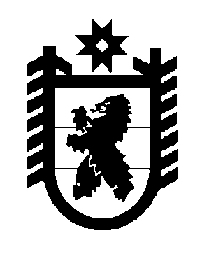 Российская Федерация Республика Карелия    ПРАВИТЕЛЬСТВО РЕСПУБЛИКИ КАРЕЛИЯПОСТАНОВЛЕНИЕот 3 февраля 2014 года № 21-Пг. Петрозаводск О Территориальной программе государственных гарантий бесплатного оказания гражданам медицинской помощи в Республике Карелия на 2014 год и на плановый период 2015 и 2016 годовВ соответствии с частью 2 статьи 2 Закона Республики Карелия от               6 июня 2005 года № 876-ЗРК «О некоторых вопросах охраны здоровья граждан в Республике Карелия» и в целях обеспечения конституционных прав граждан Российской Федерации на получение бесплатной медицинской помощи на территории Республики Карелия Правительство Республики Карелия п о с т а н о в л я е т:1. Утвердить прилагаемую Территориальную программу государственных гарантий бесплатного оказания гражданам медицинской помощи в Республике Карелия на 2014 год и на плановый период 2015 и 2016 годов (далее – Программа).2. Контроль  за   выполнением  Программы возложить на Министер-ство здравоохранения и социального развития Республики Карелия. 3. Действие настоящего постановления распространяется на правоотношения, возникшие с 1 января 2014 года.            Глава Республики  Карелия                                                            А.П. ХудилайненУтверждена постановлением Правительства Республики Карелияот 3 февраля 2014 года № 21-П            Территориальная программа государственных гарантий бесплатного оказания гражданам медицинской помощи в Республике Карелия на 2014 год и на плановый период 2015 и 2016 годовI. Общие положения1. Территориальная программа государственных гарантий бесплатного оказания гражданам медицинской помощи в Республике Карелия на 2014 год и на плановый период 2015 и 2016 годов (далее – Программа) устанавливает перечень видов, форм и условий оказываемой бесплатно медицинской помощи, перечень заболеваний и состояний, оказание медицинской помощи при которых осуществляется бесплатно, категории граждан, оказание медицинской помощи которым осуществляется бесплатно, средние нормативы объема медицинской помощи, средние нормативы финансовых затрат на единицу объема медицинской помощи, средние подушевые нормативы финансирования, порядок и структуру формирования тарифов на медицинскую помощь и способы ее оплаты, а также порядок, условия предоставления медицинской помощи, критерии доступности и качества медицинской помощи.2. Программа сформирована с учетом порядков оказания медицинской помощи и на основе стандартов медицинской помощи, а также с учетом особенностей половозрастного состава населения, уровня и структуры заболеваемости населения Республики Карелия.3. Программа,  включая   территориальную   программу      обязательного медицинского страхования, предусматривает:         условия   реализации   установленного   законодательством   Российской Федерации   права    на  выбор  врача, в  том  числе    врача  общей  практики (семейного врача)  и лечащего врача (с учетом согласия врача) (приложение № 1 к Программе);          порядок  реализации  установленного  законодательством   Российской Федерации права внеочередного  оказания медицинской помощи  отдельным категориям   граждан    в    медицинских   организациях,   находящихся       на территории Республики Карелия (приложение № 2 к Программе);           порядок обеспечения граждан лекарственными препаратами, медицинскими изделиями, донорской кровью и ее компонентами, лечебным питанием, в том числе специализированными продуктами лечебного питания, по медицинским показаниям в соответствии со стандартами медицинской помощи с учетом видов, условий и форм оказания медицинской помощи (приложение № 3 к Программе);        перечень мероприятий по профилактике заболеваний и формированию здорового образа жизни, осуществляемых в рамках Программы (приложение № 4 к Программе);перечень медицинских организаций, участвующих в реализации Программы, в том числе территориальной программы обязательного медицинского страхования (приложение № 5 к Программе);        условия пребывания в медицинских организациях при оказании медицинской помощи в стационарных условиях, включая предоставление  спального места и питания, при совместном нахождении одного из родителей, иного члена семьи или законного представителя в медицинской организации в стационарных условиях с ребенком до достижения им возраста четырех лет, а с ребенком старше указанного возраста – при наличии медицинских показаний (приложение № 6 к Программе);          условия размещения пациентов в маломестных палатах (боксах) по медицинским и (или) эпидемиологическим показаниям, установленным Министерством здравоохранения Российской Федерации;          порядок предоставления транспортных услуг при сопровождении медицинским работником пациента, находящегося на лечении в стационарных условиях, в целях выполнения порядков оказания медицинской помощи и стандартов медицинской помощи в случае необходимости проведения такому пациенту диагностических исследований – при отсутствии возможности их проведения медицинской организацией, оказывающей медицинскую помощь пациенту;         условия и сроки диспансеризации населения для отдельных категорий населения (приложение № 7 к Программе);целевые значения критериев доступности и качества медицинской помощи, оказываемой в рамках Программы (приложение № 8 к Программе);          сроки ожидания  медицинской помощи, оказываемой  в плановой форме, в том числе сроки ожидания оказания медицинской помощи в стационарных условиях, проведения отдельных диагностических обследований, а также консультаций врачей-специалистов (приложение № 9 к Программе);стоимость Программы по источникам  финансового обеспечения на 2014 год и на плановый период 2015 и 2016 годов (приложение № 10 к Программе); утвержденная стоимость Программы по условиям  предоставления бесплатной медицинской помощи на 2014 год (приложение  № 11 к Программе);объемы медицинской помощи,  оказываемой в рамках Программы, в том числе в рамках территориальной программы обязательного медицинского страхования  на 2014 год (приложение  № 12 к Программе);II. Виды, условия и формы оказания медицинской помощи4. Понятие «Медицинская организация» используется в Программе в значении, определенном в федеральных законах «Об основах охраны здоровья граждан в Российской Федерации» и «Об обязательном медицинском страховании в Российской Федерации».5. В рамках  Программы бесплатно предоставляются:первичная медико-санитарная помощь, в том числе первичная доврачебная, первичная врачебная и  первичная специализированная;специализированная, в том числе высокотехнологичная, медицинская помощь;скорая, в том числе скорая специализированная, медицинская помощь;паллиативная медицинская помощь в медицинских организациях.Первичная медико-санитарная помощь оказывается бесплатно в амбулаторных условиях и в условиях дневного стационара, в плановой и неотложной форме,  и включает в себя мероприятия по профилактике, диагностике, лечению заболеваний и состояний, медицинской реабилитации, наблюдению за течением беременности, формированию здорового образа жизни и санитарно-гигиеническому просвещению населения.Первичная доврачебная медико-санитарная помощь оказывается фельдшерами, акушерами и другими медицинскими работниками со средним медицинским образованием.Первичная врачебная медико-санитарная помощь оказывается врачами-терапевтами, врачами-терапевтами участковыми, врачами-педиатрами, врачами-педиатрами участковыми и врачами общей практики (семейными врачами).Первичная специализированная медико-санитарная помощь оказывается врачами-специалистами, включая врачей-специалистов медицинских организаций, оказывающих специализированную, в том числе высокотехнологичную, медицинскую помощь.Специализированная, в том числе высокотехнологичная, медицинская помощь оказывается бесплатно в стационарных условиях и в условиях дневного стационара врачами-специалистами и включает в себя профилактику, диагностику и лечение заболеваний и состояний (в том числе в период беременности, родов и послеродовой период), требующих использования специальных методов и сложных медицинских технологий, а также медицинскую реабилитацию.Высокотехнологичная медицинская помощь является частью специализи-рованной медицинской помощи, оказывается медицинскими организациями в соответствии с перечнем видов высокотехнологичной медицинской помощи, утверждаемым Министерством здравоохранения Российской Федерации, и включает в себя применение новых сложных и (или) уникальных методов лечения, а также ресурсоемких методов лечения с научно доказанной эффективностью, в том числе клеточных технологий, роботизированной техники, информационных технологий и методов генной инженерии, разработанных на основе достижений медицинской науки и смежных отраслей науки и техники.Скорая, в том числе скорая специализированная, медицинская помощь оказывается гражданам бесплатно медицинскими организациями государственной системы здравоохранения в экстренной или неотложной форме вне медицинской организации, а также в амбулаторных и стационарных условиях при заболеваниях, несчастных случаях, травмах, отравлениях и других состояниях, требующих срочного медицинского вмешательства. При оказании скорой медицинской помощи в случае необходимости осуществляется медицинская эвакуация, представляющая собой транспортировку граждан в целях спасения жизни и сохранения здоровья (в том числе лиц, находящихся на лечении в медицинских организациях, в которых отсутствует возможность оказания необходимой медицинской помощи при угрожающих жизни состояниях; женщин в период беременности, родов, в послеродовом периоде и новорожденных; лиц, пострадавших в результате чрезвычайных ситуаций и стихийных бедствий).Медицинская эвакуация осуществляется выездными бригадами скорой медицинской помощи с проведением во время транспортировки мероприятий по оказанию медицинской помощи, в том числе с применением медицинского оборудования.Паллиативная медицинская помощь оказывается бесплатно в амбулаторных и стационарных условиях медицинскими работниками, прошедшими обучение по оказанию такой помощи, и представляет собой комплекс медицинских вмешательств, направленных на избавление от боли и облегчение других тяжелых проявлений заболевания, в целях улучшения качества жизни неизлечимо больных граждан.В целях выполнения порядков оказания медицинской помощи и стандартов медицинской помощи, в случае необходимости проведения пациенту диагностических исследований (при отсутствии возможности их проведения медицинской организацией, оказывающей медицинскую помощь пациенту) оказание транспортных услуг при сопровождении медицинским работником пациента, находящегося на лечении в стационарных условиях, обеспечивается санитарным транспортом медицинской организации, в которой отсутствуют необходимые диагностические возможности. Медицинское сопровождение пациента при этом обеспечивается также указанной медицинской организацией. При оказании медицинской помощи в рамках Территориальной программы данные услуги не подлежат оплате за счет личных средств граждан.В рамках Программы проводятся мероприятия по профилактике заболеваний и формированию здорового образа жизни, которые отражены в приложении № 4 к Программе.6. Медицинская помощь оказывается в следующих формах:экстренная – медицинская помощь, оказываемая при внезапных острых заболеваниях, состояниях, обострении хронических заболеваний, представляющих угрозу жизни пациента;неотложная – медицинская помощь, оказываемая при внезапных острых заболеваниях, состояниях, обострении хронических заболеваний без явных признаков угрозы жизни пациента;плановая – медицинская помощь, которая оказывается при проведении профилактических мероприятий, при заболеваниях и состояниях, не сопровождающихся угрозой жизни пациента, не требующих экстренной и неотложной медицинской помощи, отсрочка оказания которой на определенное время не повлечет за собой ухудшение состояния пациента, угрозу его жизни и здоровью.При оказании в рамках Программы первичной медико-санитарной помощи в условиях дневного стационара и в неотложной форме, специализированной, в том числе высокотехнологичной, медицинской помощи, скорой, в том числе скорой специализированной, медицинской помощи, паллиативной медицинской помощи в стационарных условиях осуществляется обеспечение граждан лекарственными препаратами для медицинского применения, включенными в перечень жизненно необходимых и важнейших лекарственных препаратов, утверждаемый Правительством Российской Федерации, и медицинскими изделиями, которые предусмотрены стандартами медицинской помощи.III. Перечень заболеваний и состояний, оказание медицинскойпомощи при которых осуществляется бесплатно7. Гражданам медицинская помощь оказывается бесплатно при следующих заболеваниях и  состояниях: инфекционные и паразитарные болезни;новообразования;болезни эндокринной системы;расстройства питания и нарушения обмена веществ;болезни нервной системы;болезни крови, кроветворных органов;отдельные нарушения, вовлекающие иммунный механизм;болезни глаза и его придаточного аппарата;болезни уха и сосцевидного отростка;болезни системы кровообращения;болезни органов дыхания;болезни органов пищеварения*;болезни мочеполовой системы;болезни кожи и подкожной клетчатки;болезни костно-мышечной системы и соединительной ткани;травмы, отравления и некоторые другие последствия воздействия внешних причин;врожденные аномалии (пороки развития);деформации и хромосомные нарушения;беременность, роды, послеродовой период и аборты;отдельные состояния, возникающие у детей в перинатальный период;психические расстройства и расстройства поведения;симптомы, признаки и отклонения от нормы, не отнесенные к заболеваниям и состояниям.____________* В том числе стоматологические заболевания, за исключением  протезирования зубов и ортодонтического лечения у граждан старше 18 лет; ортодонтической коррекции с применением брекет-систем; повторного изготовления ортодонтических аппаратов, утраченных или пришедших в негодность по вине пациента; удаления интактных, аномально расположенных (ретенированных, дистопированных, импактных) зубов, депульпирования и реэндодонтии в целях подготовки к зубопротезированию и ортодонтическому лечению у граждан старше 18 лет; лечения хронических форм периодонтита у граждан старше 18 лет; лечения заболеваний зубов и пародонта с использованием светополимеризующихся стоматологических материалов, карпульной анестезии, анкерных, парапульпарных, стекловолоконных штифтов и шин, дентальных имплантатов; ортопедических и хирургических методов лечения заболеваний пародонта; санации полости рта под общим обезболиванием без медицинских показаний.IV.  Финансовое обеспечение Программы8. Источниками финансового обеспечения Программы являются средства федерального бюджета, средства бюджета Республики Карелия, средства обязательного медицинского страхования. 9. За счет средств обязательного медицинского страхования в рамках территориальной программы обязательного медицинского страхования: оказываются  первичная медико-санитарная помощь, включая профилактическую помощь; скорая медицинская помощь (за исключением санитарно-авиационной эвакуации); специализированная, в том числе высокотехнологичная,  медицинская помощь,  при заболеваниях и состояниях, указанных в разделе III Программы, за исключением  заболеваний, передающихся половым путем, туберкулеза, ВИЧ-инфекции и синдрома приобретенного иммунодефицита; психических расстройств и расстройств поведения;осуществляется финансовое обеспечение мероприятий по диспансеризации и профилактическим медицинским осмотрам  отдельных категорий граждан, указанных в приложении № 9 Программы, применению вспомогательных репродуктивных технологий (экстракорпорального оплодотворения), включая лекарственное обеспечение в соответствии с законодательством Российской Федерации, а также медицинской реабилитации, осуществляемой в медицинских организациях;осуществляется оплата курсов химиотерапии, проводимых пациентам (взрослым и детям) с онкологическими заболеваниями в соответствии со стандартами медицинской помощи, в том числе в условиях дневного стационара. Страховое обеспечение в соответствии с территориальной программой обязательного медицинского страхования устанавливается исходя из стандартов медицинской помощи и порядков оказания медицинской помощи, установленных Министерством здравоохранения Российской Федерации.10. За счет бюджетных ассигнований федерального бюджета осуществляется финансовое обеспечение:высокотехнологичной медицинской помощи, оказываемой в соответствии с перечнем видов высокотехнологичной медицинской помощи, утверждаемым Министерством здравоохранения Российской Федерации в порядке, устанавливаемом Правительством Российской Федерации, в том числе путем предоставления субсидий бюджету Республики Карелия (до 1 января 2015 года);дополнительных мероприятий, установленных в соответствии с законодательством Российской Федерации;санаторно-курортное лечение отдельных категорий граждан в соответствии с законодательством Российской Федерации.Кроме того осуществляется:         предоставление в установленном порядке бюджету Республики Карелия субвенций  на обеспечение лекарственными препаратами, предназначенными для лечения больных злокачественными новообразованиями лимфоидной, кроветворной и родственных им тканей по перечню заболеваний, утверждаемому Правительством Российской Федерации, для лечения больных гемофилией, муковисцидозом, гипофизарным нанизмом, болезнью Гоше, рассеянным склерозом, а также после трансплантации органов и (или) тканей, по  перечню лекарственных препаратов, утверждаемому Правительством Российской Федерации (в 2014 году) (Перечень лекарственных средств – приложение № 3 к Программе);предоставление в установленном порядке бюджету Республики Карелия субвенций  на оказание государственной социальной помощи отдельным категориям граждан в виде набора социальных услуг в части обеспечения необходимыми лекарственными препаратами, медицинскими изделиями, а также специализированными продуктами лечебного питания для детей-инвалидов в соответствии с федеральным законодательством (Перечень лекарственных                 средств – приложение № 3 к Программе). 11. За счет средств бюджетных ассигнований бюджета Республики Карелия осуществляется финансовое обеспечение:скорой, в том числе скорой специализированной, медицинской  помощи в части медицинской помощи, не включенной в территориальную программу обязательного медицинского страхования, не застрахованным по обязательному медицинскому страхованию лицам, специализированной санитарно-авиационной скорой медицинской помощи, а также расходов, не включенных в структуру тарифов на оплату медицинской помощи, предусмотренную территориальной программой обязательного медицинского страхования;первичной медико-санитарной и специализированной медицинской помощи в части медицинской помощи при заболеваниях, не включенных в территориальную программу обязательного медицинского страхования (заболевания, передаваемые половым путем, туберкулез, ВИЧ-инфекция и синдром приобретенного иммунодефицита, психические расстройства и расстройства поведения,   в  том   числе  связанные  с    употреблением психоактивных веществ, включая профилак-тические осмотры несовершеннолетних в целях раннего (своевременного) выявления немедицинского потребления наркотических и психотропных веществ), а также в части расходов, не включенных в структуру тарифов на оплату медицинской помощи, предусмотренную в территориальной программе обязательного медицинского страхования;паллиативной медицинской помощи;высокотехнологичной медицинской помощи, оказываемой в ГБУЗ  «Республиканская больница имени В.А. Баранова» (до 1 января 2015 года);организации лечения граждан Республики Карелия за пределами территории Республики Карелия, направленных в порядке, установленном Министерством здравоохранения и социального развития Республики Карелия;         лекарственными препаратами  пациентов (взрослых и детей) с онкологи-ческими заболеваниями, медицинская помощь которым оказывается в амбулаторных условиях, осуществляется в соответствии с законодательными и иными правовыми актами Российской Федерации  и Республики Карелия, в том числе за счет средств бюджета Республики Карелия   в соответствии с Перечнем лекарственных средств, указанных в приложение № 3 к Программе;дополнительных мероприятий, установленных в соответствии с законодательством Республики Карелия.За счет средств бюджетных ассигнований бюджета Республики Карелия  осуществляется обеспечение граждан зарегистрированными в установленном порядке на территории Российской Федерации лекарственными препаратами в порядке  в соответствии с Перечнем лекарственных средств, утвержденных в приложении № 3. 12. В рамках  Программы за счет бюджетных ассигнований бюджета Республики Карелия  и средств обязательного медицинского страхования  осуществляется финансовое обеспечение проведения осмотров врачами и диагностических исследований в целях медицинского освидетельствования лиц, желающих усыновить (удочерить), взять под опеку (попечительство), в приемную или патронатную семью детей, оставшихся без попечения родителей, а также оказания медицинской помощи гражданам при постановке их на воинский учет, призыве или поступлении на военную службу или приравненную к ней службу по контракту, поступлении в военные профессиональные организации или военные образовательные организации высшего образования, призыве на военные сборы, а также при направлении на альтернативную гражданскую службу, за исключением медицинского освидетельствования в целях определения годности граждан к военной или приравненной к ней службе.  В рамках Программы за счет бюджетных ассигнований бюджета Республики Карелия и средств обязательного медицинского страхования в установленном порядке осуществляется финансовое обеспечение оказания медицинской помощи гражданам, уволенным с военной службы, а также членам их семей, проживающим на территории Республики Карелия.13. Кроме того, за счет бюджетных ассигнований бюджета Республики Карелия в установленном порядке оказывается медицинская помощь и предоставляются иные государственные услуги (работы) в медицинских организациях, за исключением видов медицинской помощи, оказываемой за счет средств обязательного медицинского страхования,  в ГБУЗ «Республиканский центр по профилактике и борьбе со  СПИД и инфекционными заболеваниями», ГКУЗ «Специализированный дом ребенка для детей с органическим поражением центральной нервной системы с нарушением психики», ГБУЗ «Республиканская станция переливания крови», ГБУЗ «Республиканский медицинский информационно-аналитический центр», ГБУЗ «Бюро судебно-медицинской экспертизы», ГБУЗ «Территориальный центр медицины катастроф», АУЗ «Центр медицинской профилактики» (за исключением первичной медико-санитарной помощи, включенной в территориальную программу обязательного медицинского страхования), хосписах, домах, отделениях сестринского ухода, молочных кухнях, центрах (отделениях) профессиональной патологии, патологоанатомических бюро и прочих медицинских учреждениях, входящих в номенклатуру учреждений здравоохранения, утверждаемую Министерством здравоохранения Российской Федерации.14.Отдельным категориям граждан:предоставляется обеспечение лекарственными препаратами в соответствии с законодательством Российской Федерации и Республики Карелия (в соответствии с  Перечнем лекарственных средств, утвержденных в приложении № 3 Программы);проводится диспансеризация  и профилактические медицинские осмотры  в соответствии с порядками,  утверждаемыми Министерством здравоохранения Российской Федерации, включая взрослое население в возрасте 18 лет и старше, в том числе работающих и неработающих граждан, обучающихся в образовательных организациях по очной форме, пребывающих в стационарных учреждениях детей-сирот и детей, находящихся в трудной жизненной ситуации, детей-сирот и детей, оставшихся без попечения родителей, в том числе усыновленных (удочеренных), принятых под опеку (попечительство), в приемную или патронатную семью, и другие категории.                       V. Объем медицинской помощи, оказываемый в рамках Программы;средние нормативы объема медицинской помощи 15. Медицинская помощь, оказываемая в рамках Программы,  предоставляется в объемах, утвержденных в приложении № 14 к Программе.16. Средние нормативы объема медицинской помощи по ее видам в целом по Программе рассчитываются в единицах объема на 1 жителя в год, по территориальной программе обязательного медицинского страхования – 
на 1 застрахованное лицо. Средние нормативы объема медицинской помощи используются в целях планирования и финансово-экономического обоснования размера средних подушевых нормативов финансового обеспечения, предусмотренных Программой, и составляют:для скорой медицинской помощи вне медицинской организации, включая медицинскую эвакуацию, на 2014год – 0,365 вызова на 1 жителя, в том числе  в рамках территориальной программы обязательного медицинского страхования  –  0,328 вызова на 1 застрахованное лицо; на 2015 год – 0,360 вызова на 1 жителя, в том числе  в рамках территориальной программы обязательного медицинского страхования – 0,330 вызова на 1 застрахованное лицо; на 2016 год – 0,355 вызова на 1 жителя, в том числе  в рамках территориальной программы обязательного медицинского страхования – 0,330 вызова на 1 застрахованное лицо;        для медицинской помощи в амбулаторных условиях, оказываемой с профилактической  и иными целями (включая посещения центров здоровья, посещения в связи с диспансеризацией, посещения среднего медицинского персонала), на 2014 год – 2,846 посещения на 1 жителя, в том числе в рамках территориальной программы обязательного медицинского страхования – 2,520 посещения на 1 застрахованное лицо, на 2015 год – 2,95 посещения на 1 жителя,  в том числе в рамках территориальной программы обязательного медицинского страхования – 2,624  посещения на 1 застрахованное лицо, на 2016 год – 2,98 посещения на 1 жителя, в том числе в рамках территориальной программы обязательного медицинского страхования – 2,654 посещения на 1 застрахованное лицо;для медицинской помощи в амбулаторных условиях, оказываемой в связи с заболеваниями, на 2014 год – 2,085 обращения (законченного случая лечения заболевания в амбулаторных условиях с кратностью посещений по поводу одного заболевания не менее двух на 1 жителя),  в том числе в рамках территориальной программы обязательного медицинского страхования – 1,943 обращения на 1 застрахованное лицо, на 2015 год – 2,092 обращения на 1 жителя, в том числе в рамках территориальной программы обязательного медицинского страхования – 1,95 обращения на 1 застрахованное лицо, на 2016 год – 2,122 обращения на 1 жителя, в том числе в рамках территориальной программы обязательного медицинского страхования – 1,98 обращения на 1 застрахованное лицо;для медицинской помощи в амбулаторных условиях, оказываемой в неотложной форме, в рамках территориальной программы обязательного медицинского страхования на 2014 год – 0,460  посещения на 1 застрахованное лицо, на 2015 год – 0,600 посещения на 1 застрахованное лицо, на 2016 год – 0,600 посещения на 1 застрахованное лицо;для медицинской помощи в условиях дневных стационаров на  2014 год –0,698  пациенто-дня на 1 жителя,  в том числе в рамках территориальной программы обязательного медицинского страхования – 0,604 пациенто-дня на 1 застрахованное лицо, 2015 год – 0,698 пациенто-дня на 1 жителя, в том числе в рамках территориальной программы обязательного медицинского страхования – 0,604  пациенто-дня на 1 застрахованное лицо, на 2016 год – 0,704 пациенто-дня на 1 жителя, в том числе в рамках территориальной программы обязательного медицинского страхования – 0,610 пациенто-дня на 1 застрахованное лицо;для медицинской помощи в стационарных условиях на 2014 год – 0,194  случая госпитализации (законченного случая лечения в стационарных условиях)  на 1 жителя,  в том числе в рамках территориальной программы обязательного медицинского страхования – 0,183 случая госпитализации на 1 застрахованное лицо, на 2015 год – 0,189 случая госпитализации на 1 жителя, в том числе в рамках территориальной программы обязательного медицинского страхования – 0,178 случая госпитализации  на 1 застрахованное лицо, на 2016 год – 0,183 случая госпитализации  на 1 жителя, в том числе в рамках территориальной программы обязательного медицинского страхования – 0,173 случая госпитализации  на 1 застрахованное лицо, в том числе для медицинской реабилитации в специализированных больницах и центрах, оказывающих  медицинскую помощь по профилю «Медицинская реабилитация», и реабилитационных отделениях медицинских организаций в рамках территориальной программы обязательного медицинского страхования на 2014 год – 0,035 койко-дня на 1 застрахованное лицо, на 2015 год – 0,035 койко-дня на 1 застрахованное лицо, на 2016 год – 0,039 койко-дня на 1 застрахованное лицо;для паллиативной медицинской помощи в стационарных условиях на 2014 год – 0,088 койко-дня на 1 жителя, на 2015 год – 0,112 койко-дня на 1 жителя, на 2016 год – 0,115 койко-дня на 1 жителя.Объем медицинской помощи, оказываемой не застрахованным по обязательному медицинскому страхованию гражданам в экстренной форме при внезапных острых заболеваниях, состояниях,  обострении хронических заболеваний, представляющих угрозу жизни пациента, входящих в территориальную программу обязательного медицинского страхования, включается в средние нормативы объема амбулаторной и стационарной медицинской помощи и обеспечивается за счет бюджетных ассигнований бюджета Республики Карелия.В целях обеспечения доступности медицинской помощи гражданам, проживающим в малонаселенных, отдаленных и (или) труднодоступных населенных пунктах, а также в сельской местности Программой могут устанавливаться дифференцированные объемы медицинской помощи с учетом использования санитарной авиации, телемедицины и передвижных форм предоставления медицинских услуг.VI. Средние нормативы финансовых затрат на единицу объема медицинской помощи, средние подушевые нормативы финансирования, способы оплаты медицинской помощи, порядок формирования и структура тарифов на оплату медицинской помощи17. Средние нормативы финансовых затрат на единицу объема медицинской помощи, оказываемой в соответствии с Программой, на 2014 год составляют:на 1 вызов скорой, в том числе специализированной (санитарно-авиационной), медицинской помощи за счет средств бюджета Республики            Карелия –  3317,03 рубля на 2014 год, в том числе  на 1 вызов скорой медицинской помощи – 2427,84 рубля, на 1 вызов специализированной (санитарно-авиационной) скорой медицинской помощи  за счет средств бюджета Республики Карелия – 109666,67  рубля;на 1 вызов скорой медицинской помощи за счет средств обязательного медицинского страхования на 2014 год – 2196,89  рубля;         на 1 посещение с профилактической и иными  целями при оказании медицинской помощи в амбулаторных условиях медицинскими организациями (их структурными подразделениями) за счет средств бюджета Республики Карелия – 554,39 рубля, в том числе  при заболеваниях, не включенных в территориальную программу обязательного медицинского страхования  – 569,50 рубля; при заболеваниях, включенных в базовую программу обязательного медицинского страхования, гражданам Российской Федерации, не идентифицированным  и не застрахованным  в системе обязательного медицинского страхования, – 492,50 рубля; на 1 посещение с профилактической и иными  целями при оказании медицинской помощи в амбулаторных условиях при заболеваниях, включенных в базовую программу обязательного медицинского страхования, за счет средств обязательного медицинского страхования – 463,40 рубля;на 1 обращение по поводу заболевания при оказании медицинской помощи в амбулаторных условиях медицинскими организациями (их структурными подразделениями) за счет средств бюджета Республики Карелия – 1235,70  рубля, за счет средств обязательного медицинского страхования – 1380,46 рубля;на 1 посещение при оказании медицинской помощи в амбулаторных условиях в неотложной форме за счет средств обязательного медицинского страхования – 648,25 рубля;на 1 пациенто-день лечения в условиях дневных стационаров за счет средств бюджета Республики Карелия – 888,83  рубля, за счет средств обязательного медицинского страхования  – 1746,13 рубля, в том  числе   на 1 случай применения вспомогательных репродуктивных технологий (экстракорпорального оплодот-ворения) за счет средств обязательного медицинского страхования –                       113109 рублей;на 1 случай госпитализации  в медицинских организациях (их структурных подразделениях), оказывающих медицинскую помощь в стационарных условиях, включая высокотехнологичную медицинскую помощь, за счет средств бюджета Республики Карелия при заболеваниях, не включенных в территориальную программу обязательного медицинского страхования,  – 88987 рублей; при заболе-ваниях, включенных в базовую программу обязательного медицинского страхования, не застрахованным и не идентифицированным в системе обязательного медицинского страхования, – 28810,10 рубля; оказывающих медицинскую помощь в стационарных условиях за счет средств обязательного медицинского страхования, включая  высокотехнологичную медицинскую помощь, медицинскую реабилитацию и прочие заболевания, в системе обязательного медицинского страхования  – 27846,83 рубля; в том числе оказывающих высокотехнологичную медицинскую помощь в стационарных условиях, –                    150 000 рублей; на 1 койко-день по медицинской реабилитации в специализированных больницах и центрах, оказывающих медицинскую помощь по профилю «Медицинская реабилитация», и реабилитационных отделениях медицинских организаций за счет средств обязательного медицинского страхования –                       2057,66 рубля;на 1 койко-день в медицинских организациях (их структурных подразделениях), оказывающих паллиативную медицинскую помощь 
в стационарных условиях (включая больницы сестринского ухода), за счет средств бюджета Республики Карелия – 1654,30 рубля.Средние нормативы финансовых затрат на единицу объема медицинской помощи, оказываемой в соответствии с Программой, на 2015 и 2016 годы составляют:на 1 вызов скорой, в том числе специализированной (санитарно-авиационной), медицинской помощи за счет средств бюджета Республики             Карелия – 4066,67 рубля на 2015 год и 4886 рубля на 2016 год, в том числе,  для граждан, не застрахованных в системе обязательного медицинского страхования,  на 2015 год – 2920,33 рубля, на 2016 год – 3508,80рубля; на 1 вызов специализированной (санитарно-авиационной) скорой медицинской помощи  – 114601,67  рубля на 2015 год и 114733,33 рубля на 2016 год;          на 1 вызов скорой медицинской помощи за счет средств обязательного медицинского страхования – 2517,29 рубля на 2015 год, 2523,22 рубля на 2016 год;на 1 посещение с профилактической и иными  целями при оказании медицинской помощи в амбулаторных условиях медицинскими организациями (их структурными подразделениями) за счет средств бюджета Республики Карелия – 562,24 рубля на 2015 год и 462,79 рубля на 2016 год, в том числе при заболеваниях, не включенных в территориальную программу обязательного медицинского страхования, – 460,10 рубля на 2015 год и 460,70 рубля на 2016 год; при заболеваниях, включенных в базовую программу обязательного медицинского страхования, гражданам Российской Федерации, не идентифицированным и не застрахованным в системе обязательного медицинского страхования, – 477,50 рубля на 2015 год и  478,00 рубля на 2016 год, за счет средств обязательного медицинского страхования – 554,39 рубля на 2015 -2016 годы;на 1 обращение по поводу заболевания при оказании медицинской помощи в амбулаторных условиях медицинскими организациями (их структурными подразделениями) за счет средств бюджета Республики Карелия – 1256,9 рубля на 2015 год, 1258,52  рубля на 2016 год, за счет средств обязательного медицинского страхования - 1627,30 рубля на 2015 год, 1670,31 рубля на 2016 год;на 1 посещение при оказании медицинской помощи в неотложной форме в амбулаторных условиях за счет средств обязательного медицинского страхования  – 714,57 рубля на 2015 год, 714,57 рубля на 2016 год;на 1 пациенто-день лечения в условиях дневных стационаров за счет средств бюджета Республики Карелия  – 790,85 рубля на 2015 год, 791,91 рубля на 2016 год, за счет средств обязательного медицинского страхования (с учетом применения вспомогательных репродуктивных технологий (экстракорпорального оплодотворения) – 1824,71 рубля на 2015 год, 2011,57 рубля на 2016 год;на 1 случай применения вспомогательных репродуктивных технологий (экстракорпорального оплодотворения) за счет средств обязательного медицин-ского страхования – 119964,10 рубля на 2015 год, 125962 рубля на 2016 год;на 1 случай госпитализации  в медицинских организациях (их структурных подразделениях), оказывающих медицинскую помощь в стационарных условиях, включая высокотехнологичную медицинскую помощь, за счет средств бюджета Республики Карелия при заболеваниях, не включенных в территориальную программу ОМС, – 84754,0 рубля на 2015 год и 84 110,0 рубля на 2016 год; при заболеваниях, включенных в базовую программу ОМС, не идентифицированным и не застрахованным в системе ОМС, – 28810  рублей на 2015 год и 28850 рублей на 2016 год; оказывающих медицинскую помощь в стационарных условиях за счет средств обязательного медицинского страхования, включая  высокотехнологичную медицинскую помощь, медицинскую реабилитацию и прочие заболевания в системе обязательного медицинского страхования,  – 35595,45 рубля на 2015 год и 38753,20 рубля на 2016 год; в том числе оказывающих высокотехнологичную медицинскую помощь в стационарных условиях – 156750 рублей на 2015 и 2016 годы;  на 1 койко-день по медицинской реабилитации в специализированных больницах и центрах, оказывающих медицинскую помощь по профилю «Медицинская реабилитация», и реабилитационных отделениях медицинских организаций за счет средств обязательного медицинского страхования –  2448,10 рубля на 2015 год,  2581,86 рубля на 2016 год;на 1 койко-день в медицинских организациях (их структурных подразделениях), оказывающих паллиативную медицинскую помощь в стационарных условиях (включая больницы сестринского ухода), за счет средств бюджета Республики Карелия – 1280,18 рубля на 2015 год, 1248,35 рубля на 2016 год.18. Средние подушевые нормативы финансирования, предусмотренные Программой (без учета расходов федерального бюджета  и целевых программ), составляют:в 2014 году – 13492,37 рубля, в 2015 году – 15686,62 рубля, в 2016 году – 16288,93 рубля, в том числе за счет средств обязательного медицинского страхования на финансирование территориальной программы обязательного медицинского страхования за счет субвенций Федерального фонда обязательного медицинского страхования в 2014 году – 11073,16 рубля, в 2015 году – 13488,98 рубля, в 2016 году – 14096,03 рубля. Средние расчетные подушевые нормативы финансирования устанавливаются исходя из нормативов, с учетом соответствующих районных коэффициентов, без учета расходов федерального бюджета  и целевых программ) и составляют:  в 2014 году – 17009,38 рубля, в 2015 году – 19811,23 рубля, в 2016 году – 20704,19 рубля, в том числе за счет средств обязательного медицинского страхования на финансирование территориальной программы обязательного медицинского страхования за счет субвенций Федерального фонда обязательного медицинского страхования в 2014 году – 11073,16 рубля, в 2015 году – 13488,98 рубля, в 2016 году – 14096,03 рубля. 19. Порядок формирования и структура тарифа на оплату медицинской помощи, оказываемой в рамках территориальной программы обязательного медицинского страхования, устанавливаются в соответствии с Федеральным законом «Об обязательном медицинском страховании в Российской Федерации».  Тарифы на оплату медицинской помощи по обязательному медицинскому страхованию формируются в соответствии с принятыми в рамках территориальной программы обязательного медицинского страхования способами оплаты медицинской помощи и устанавливаются соглашением между Министерством здравоохранения и социального развития Республики Карелия, Территориальным фондом обязательного медицинского страхования Республики Карелия, представителями страховых медицинских организаций, медицинских профессиональных некоммерческих организаций, созданных в соответствии со статьей 76 Федерального закона «Об основах охраны здоровья граждан в Российской Федерации», профессиональных союзов медицинских работников или их объединений (ассоциаций), включенными в состав комиссии по разработке территориальной программы обязательного медицинского страхования, созданной в Республике Карелия в установленном порядке.Структура тарифа на оплату медицинской помощи включает в себя расходы на заработную плату, начисления на оплату труда, прочие выплаты, приобретение лекарственных средств, расходных материалов, продуктов питания, мягкого инвентаря, медицинского инструментария, реактивов и химикатов, прочих материальных запасов, расходы на оплату стоимости лабораторных и инструментальных исследований, проводимых в других учреждениях (при отсутствии в медицинской организации лаборатории и диагностического оборудования), организаций  питания (при отсутствии организованного питания в медицинской организации), расходы на оплату услуг связи, транспортных услуг, коммунальных услуг, работ и услуг по содержанию имущества, расходы на арендную плату за пользование имуществом, оплату программного обеспечения и прочих услуг, социальное обеспечение работников медицинских организаций, установленное законодательством Российской Федерации, прочие расходы, расходы на приобретение основных средств (оборудование, производственный и хозяйственный инвентарь) стоимостью до 100 тысяч рублей за единицу.В части расходов на заработную плату тарифы включают финансовое обеспечение денежных выплат стимулирующего характера, включая денежные выплаты:врачам-терапевтам участковым, врачам-педиатрам участковым, врачам общей практики (семейным врачам), медицинским сестрам участковым врачей-терапевтов участковых, врачей-педиатров участковых, медицинским сестрам врачей общей практики (семейных врачей) за оказанную медицинскую помощь в амбулаторных условиях; медицинским работникам фельдшерско-акушерских пунктов (заведующим фельдшерско-акушерскими пунктами, фельдшерам, акушерам (акушеркам),   медицинским сестрам, в том числе медицинским сестрам патронажным) за оказанную медицинскую помощь в амбулаторных условиях;  врачам, фельдшерам и медицинским сестрам медицинских организаций и подразделений скорой медицинской помощи за оказанную скорую медицинскую помощь вне медицинской организации; врачам-специалистам за оказанную медицинскую помощь в амбулаторных условиях.Выплаты стимулирующего характера  осуществляются по результатам  деятельности вышеуказанных специалистов.  20.  При реализации территориальной программы обязательного медицин-ского страхования применяются следующие способы оплаты медицинской помощи:при оплате медицинской помощи, оказанной в амбулаторных условиях:за единицу объема медицинской помощи – за медицинскую услугу, за посещение, за обращение (законченный случай),  за обращение (законченный случай) в сочетании с  подушевым нормативом финансирования лиц, прикрепившихся к медицинской организации, оказывающей первичную медико-санитарную помощь (далее – прикрепившиеся лица):за единицу объема медицинской помощи – за медицинскую услугу, за посещение, за обращение (законченный случай) – при оплате медицинской помощи, оказанной за пределами Республики Карелия лицам, застрахованным в системе обязательного медицинского страхования на территории Республики Карелия, а также при оплате медицинской помощи в отдельных медицинских организациях, не имеющих прикрепившихся лиц; по подушевому нормативу финансирования на прикрепившихся лиц с учетом результативности деятельности медицинской организации, в том числе с включением расходов на медицинскую помощь, оказываемую в иных медицинских организациях (за единицу объема медицинской помощи);при оплате медицинской помощи, оказанной в стационарных условиях:за законченный случай лечения заболевания, включенного в соответствующую группу заболеваний (в том числе клинико-статистические группы заболеваний);при оплате медицинской помощи, оказанной в условиях дневного            стационара, – за законченный случай лечения заболевания, включенного в соответствующую группу заболеваний (в том числе клинико-статистические группы заболеваний);при оплате скорой медицинской помощи, оказанной вне медицинской организации (по месту вызова бригады скорой, в том числе скорой специализированной, медицинской помощи, а также в транспортном средстве при медицинской эвакуации) –  за вызов скорой медицинской помощи,  за вызов скорой медицинской помощи (в сочетании с подушевым нормативом финансирования).       VII.  Порядок, условия  предоставления  медицинской помощи, критерии доступности и качества медицинской помощи21. Критериями доступности и качества медицинской помощи являются:удовлетворенность населения медицинской помощью, в том числе городского, сельского населения (процентов от числа опрошенных);смертность населения, в том числе городского, сельского населения (число умерших на 1000 человек населения);смертность населения от болезней системы кровообращения,  в том числе городского, сельского населения (число умерших от болезней системы кровообращения на 100 тыс. человек населения);смертность населения от новообразований, в том числе от злокачественных, в том числе городского, сельского населения (число умерших от новообразований, в том числе от злокачественных, на 100 тыс. человек населения);смертность населения от туберкулеза, в том числе городского, сельского населения (случаев на 100 тыс. человек населения);смертность населения в трудоспособном возрасте (число умерших в трудоспособном возрасте на 100 тыс. человек населения);смертность населения трудоспособного возраста от болезней системы кровообращения (число умерших от болезней системы кровообращения в трудоспособном возрасте на 100 тыс. человек населения);материнская смертность (на 100 тыс. родившихся живыми);младенческая смертность (на 1000 родившихся живыми, в том числе в городской и  сельской  местности);смертность детей в возрасте 0-4 лет (на 100 тыс. человек населения соответствующего возраста);смертность детей в возрасте 0-17 лет (на 100 тыс. человек населения соответствующего возраста);доля пациентов, больных злокачественными новообразованиями, состоящих на учете с момента установления диагноза 5 лет и более, в общем числе пациентов со злокачественными новообразованиями, состоящих на учете;обеспеченность населения врачами (на 10 тыс. человек населения, включая городское и сельское население), в том числе оказывающим медицинскую помощь в амбулаторных и стационарных условиях;обеспеченность населения средним медицинским персоналом (на 10 тыс. человек населения, включая городское и сельское население), в том числе оказывающим медицинскую помощь в амбулаторных и стационарных условиях;средняя длительность лечения в медицинских организациях, оказывающих медицинскую помощь в стационарных условиях (дней в среднем по республике); эффективность деятельности медицинских организаций, в том числе расположенных в городской и сельской местности (на основе оценки выполнения функции врачебной должности, показателей рационального и целевого использования коечного фонда);доля расходов на оказание медицинской помощи в условиях дневных стационаров в общих расходах на  Программу;доля расходов на оказание медицинской помощи в амбулаторных условиях в неотложной форме в общих расходах на Программу;доля расходов на оказание паллиативной медицинской помощи в общих расходах на Программу;удельный вес числа пациентов со злокачественными новообразованиями, выявленными на ранних стадиях, в общем числе пациентов с впервые выявленными злокачественными новообразованиями;полнота охвата профилактическими медицинскими осмотрами детей, в том числе проживающих в городской и сельской местности;удельный вес числа пациентов, получивших специализированную медицинскую помощь в стационарных условиях в федеральных медицинских организациях, в общем числе пациентов, которым была оказана медицинская помощь в стационарных условиях в рамках территориальной программы обязательного медицинского страхования;число лиц, проживающих в сельской местности, которым оказана скорая медицинская помощь, на 1000 человек сельского населения;доля фельдшерско-акушерских пунктов и фельдшерских пунктов, находящихся в аварийном состоянии и требующих капитального ремонта, в общем количестве фельдшерско-акушерских пунктов и фельдшерских пунктов;доля выездов бригад скорой медицинской помощи со временем доезда до пациента менее 20 минут с момента вызова в общем количестве вызовов;удельный вес числа лиц в возрасте 18 лет и старше, прошедших диспансеризацию, в общем количестве лиц в возрасте 18 лет и старше, подлежащих диспансеризации, в том числе проживающих в городской и сельской местности;удельный вес числа пациентов с инфарктом миокарда, госпитализированных в первые 6 часов от начала заболевания, в общем количестве госпитализированных пациентов с инфарктом миокарда;удельный вес числа пациентов с острым инфарктом миокарда, которым проведена тромболитическая терапия, в общем количестве пациентов с острым инфарктом миокарда;удельный вес числа пациентов с острым инфарктом миокарда, которым проведено стентирование коронарных артерий, в общем количестве пациентов с острым инфарктом миокарда;количество проведенных выездной бригадой скорой медицинской помощи тромболизисов у пациентов с острым и повторным инфарктом миокарда и с острыми цереброваскулярными болезнями в расчете на 100 пациентов с острым и повторным инфарктом миокарда и с острыми цереброваскулярными болезнями, которым оказана медицинская помощь выездными бригадами скорой медицинской помощи;удельный вес числа пациентов с острыми цереброваскулярными болезнями, госпитализированных в первые 6 часов от начала заболевания, в общем количестве госпитализированных пациентов с острыми цереброваскулярными болезнями;удельный вес числа пациентов с острым ишемическим инсультом, которым проведена тромболитическая терапия в первые 6 часов госпитализации, в общем количестве пациентов с острым ишемическим инсультом;количество обоснованных жалоб, в том числе на отказ в оказании медицинской помощи, предоставляемой в рамках Программы.       На основе целевых значений критериев доступности и качества медицинской помощи, установленных Программой, проводится комплексная оценка их уровня и динамики.Приложение  № 1 к  ПрограммеУсловияреализации установленного законодательством Российской Федерации права на выбор врача, в том числе врача общей практики (семейного врача) и лечащего врача (с учетом согласия врача)1. Настоящие Условия регулируют отношения, связанные с реализацией установленного законодательством Российской Федерации (часть 2 статьи 21 Федерального закона от 21 ноября 2011 года № 323-ФЗ «Об основах охраны здоровья граждан в Российской Федерации») права на выбор врача (с учетом согласия врача), для оказания медицинской   помощи в рамках Программы в пределах территории Республики Карелии.2. Выбор врача, в том числе врача общей практики (семейного врача) и лечащего врача (с учетом согласия врача) осуществляется гражданином, достигшим совершеннолетия либо приобретшим дееспособность в полном объеме до достижения совершеннолетия (для ребенка до достижения им совершеннолетия либо до приобретения им дееспособности в полном объеме до достижения совершеннолетия – его родителями или другими законными представителями) (далее – гражданин), путем обращения в медицинскую организацию, оказывающую медицинскую помощь.3. В медицинской организации гражданин осуществляет выбор не чаще чем один раз в год (за исключением случаев замены медицинской организации) врача-терапевта, врача-терапевта участкового, врача-педиатра, врача-педиатра участкового, врача общей практики (семейного врача) или фельдшера путем подачи заявления лично или через своего представителя на имя руководителя медицинской организации.4. Выбор врача военнослужащими и лицами, приравненными по медицинскому обеспечению к военнослужащим, гражданами, проходящими альтернативную гражданскую службу, гражданами, подлежащими призыву на военную службу или направляемыми на альтернативную гражданскую службу, и гражданами, поступающими на военную службу по контракту или приравненную к ней службу, а также задержанными, заключенными под стражу, отбывающими наказание в виде ограничения свободы, ареста, лишения свободы либо административного ареста осуществляется с учетом особенностей оказания медицинской помощи, установленных законодательством Российской Федерации.Приложение № 2 к ПрограммеПорядокреализации установленного законодательством Российской Федерации права внеочередного оказания медицинской помощи отдельным категориям граждан в медицинских организациях, находящихся на территории Республики Карелия1. Настоящий Порядок регулирует отношения, связанные с реализацией права на внеочередное оказание медицинской помощи по Программе категориям лиц, указанным в статьях 13-19 и 21 Федерального закона от 12 января 1995 года                 № 5-ФЗ «О ветеранах», Героям и полным кавалерам ордена Славы,  а также категориям граждан, указанным в пункте 3 статьи 1.1 Закона Российской Федерации от 15 января 1993 года № 4301-1  «О статусе Героев Советского Союза, Героев Российской Федерации и полных кавалеров ордена Славы» (далее – граждане, гражданин), в медицинских организациях, находящихся на территории Республики Карелия.2. Амбулаторная и стационарная медицинская помощь оказывается вышеназванным категориям граждан во внеочередном порядке в медицинских организациях, находящихся на территории Республики Карелия, участвующих в реализации Программы, при предъявлении документа, подтверждающего принадлежность к одной из категорий граждан, указанных в пункте 1 настоящего Порядка, и включает  в том числе внеочередное проведение диагностических исследований и консультативные приемы  врачей-специалистов.3. Направление граждан в медицинские организации, находящиеся на территории Республики Карелия, участвующие  в реализации Программы,  для оказания им внеочередной стационарной специализированной медицинской помощи осуществляется на основании заключения врачебной комиссии медицинской организации с подробной выпиской из медицинской документации и указанием цели направления.4. Информация о категориях граждан, имеющих право на внеочередное оказание медицинской помощи, должна быть размещена в медицинских организациях на информационных стендах в общедоступных местах, а также на интернет-сайтах.Приложение  № 3 к  ПрограммеI. Порядок обеспечения граждан лекарственными препаратами, медицинскими изделиями, донорской кровью и ее компонентами, лечебным питанием, в том числе специализированными продуктами лечебного питания, по медицинским показаниям в соответствии со стандартами медицинской помощи с учетом видов, условий и форм оказания медицинской помощи, в рамках реализации Программы1. В рамках Программы бесплатно осуществляется обеспечение граждан по медицинским показаниям лекарственными препаратами, включенными в перечень жизненно необходимых и важнейших лекарственных препаратов, утверждаемый Правительством Российской Федерации,  в соответствии с Федеральным законом от 12 апреля 2010 года № 61-ФЗ «Об обращении лекарственных средств», медицинскими изделиями, донорской кровью и ее компонентами, лечебным питанием, в том числе специализированными продуктами лечебного питания, которые предусмотрены стандартами медицинской помощи,   при  оказании: первичной медико-санитарной помощи в неотложной форме в амбулаторных условиях и вне медицинской организации; первичной медико-санитарной помощи в условиях дневного стационара в плановой и   в неотложной форме; специализированной, в том числе высокотехнологичной, медицинской помощи в стационарных условиях и в условиях дневного стационара; скорой, в том числе скорой специализированной, медицинской помощи в экстренной или неотложной форме вне медицинской организации;амбулаторных и стационарных условиях при заболеваниях, несчастных случаях, травмах, отравлениях и других состояниях, требующих срочного медицинского вмешательства; паллиативной медицинской помощи в стационарных условиях.Допускается применение по медицинским показаниям лекарственных препаратов, не входящих в перечень жизненно необходимых и важнейших лекарственных препаратов, – в случаях их замены из-за индивидуальной непереносимости, по жизненным показаниям.2. При оказании первичной специализированной медицинской помощи стоматологического профиля в амбулаторных условиях бесплатно осуществляется обеспечение граждан по медицинским показаниям медицинскими изделиями согласно перечню:А.  Ведомственная целевая программа «Предупреждение и борьба с социально значимыми заболеваниями в Республике Карелия» на 2013-2015 годы:1. Обеспечение лекарственными препаратами и медицинскими изделиями (далее – лекарственные препараты), предусмотренными стандартами медицинской помощи, осуществляется бесплатно, за  счет  средств  бюджета  Республики Карелия, при оказании первичной  медико-санитарной помощи  в  амбулаторных  условиях по медицинским показаниям лицам, страдающим социально значимыми заболеваниями, в соответствии с Перечнем социально значимых заболеваний, утвержденным Постановлением Правительства Российской Федерации от                        1 декабря 2004 года № 715, по Перечню лекарственных препаратов, предназначенных для лечения социально значимых заболеваний.       Обеспечение лекарственными препаратами осуществляется по месту жительства граждан медицинскими организациями, участвующими в реализации Программы и имеющими лицензию на осуществление фармацевтической деятельности, а также аптечными организациями, включенными в утверждаемый Министерством здравоохранения и социального развития Республики Карелия перечень аптечных организаций в муниципальных районах и городских округах на территории Республики Карелия, осуществляющих отпуск лекарственных препаратов гражданам, страдающим социально значимыми заболеваниями, в рамках предоставления мер социальной поддержки в лекарственном обеспечении.Назначение и выписка рецептов на лекарственные препараты для обеспечения граждан осуществляется в соответствии со стандартами медицинской помощи врачами-специалистами медицинских организаций, имеющих право на выписку лекарственных препаратов, на рецептурных бланках установленных форм в соответствии с приказом  Министерства здравоохранения Российской Федерации от 20 декабря 2012 года № 1175н «Об утверждении порядка назначения и выписывания лекарственных препаратов, а также форм рецептурных бланков на лекарственные препараты, порядка оформления указанных бланков, их учета и хранения».1.1. Обеспечение граждан лекарственными препаратами для лечения сахарного диабета (в рамках  реализации Закона Республики Карелия от 30 ноября 2011 года № 1558-ЗРК «Об обеспечении лекарственными препаратами, средствами введения инсулина и средствами самоконтроля граждан, больных сахарным диабетом») осуществляется по следующему перечню лекарственных препаратов:Обеспечение граждан медицинскими изделиями (средствами введения инсулинов  и  средствами для определения уровня глюкозы  в  крови)  для лечения сахарного диабета (в рамках реализации Закона Республики Карелия от 30 ноября 2011 года № 1558-ЗРК «Об обеспечении лекарственными препаратами, средствами введения инсулина и средствами самоконтроля граждан, больных сахарным диабетом») осуществляется по следующему перечню:иглы  инсулиновые;шприц-ручки  для  введения  инсулина;тест-полоски  для определения  содержания  глюкозы  в  крови,расходные материалы к инсулиновым помпам.Назначение и выписка рецептов на лекарственные препараты для обеспечения граждан осуществляется врачами-специалистами медицинских организаций, имеющих право на выписку лекарственных препаратов.1.2. Обеспечение граждан лекарственными препаратами для лечения хронических гепатитов В и С по следующему перечню лекарственных препаратов: Назначение и выписка рецептов на лекарственные препараты для обеспечения граждан осуществляется  врачами-специалистами государственного бюджетного учреждения здравоохранения Республики Карелия  «Республиканский центр по профилактике и борьбе со СПИД и инфекционными заболеваниями», врачами-специалистами медицинских организаций на основании назначений врачей-специалистов государственного бюджетного учреждения здравоохранения Республики Карелия  «Республиканский центр по профилактике и борьбе со СПИД и инфекционными заболеваниями».1.3. Обеспечение граждан лекарственными препаратами для лечения болезни, вызванной вирусом иммунодефицита человека (ВИЧ), осуществляется по перечню лекарственных препаратов:Назначение и выписка рецептов на лекарственные препараты для обеспечения граждан осуществляется врачами-специалистами государственного бюджетного учреждения здравоохранения Республики Карелия «Республиканский центр по профилактике и борьбе со СПИД и инфекционными заболеваниями».1.4. Обеспечение граждан лекарственными препаратами для лечения злокачественных новообразований осуществляется по следующему перечню лекарственных препаратов: Назначение и выписка рецептов на лекарственные препараты для обеспечения граждан осуществляется врачами-специалистами государственного бюджетного учреждения здравоохранения Республики Карелия «Республиканский онкологический диспансер», врачами-специалистами медицинских организаций, оказывающих первичную амбулаторную помощь, на основании назначений врачей-специалистов государственного бюджетного учреждения здравоохранения Республики Карелия «Республиканский онкологический диспансер».1.5. Обеспечение граждан лекарственными препаратами для лечения злокачественных заболеваний крови осуществляется по следующему перечню лекарственных препаратов:Назначение и выписка рецептов на лекарственные препараты для обеспечения граждан осуществляется врачами отделения гематологии государственного бюджетного учреждения здравоохранения Республики Карелия «Республиканская больница имени В.А. Баранова», врачами-специалистами медицинских организаций, оказывающих первичную амбулаторную помощь, на основании назначений врачей-специалистов отделения гематологии государственного бюджетного учреждения здравоохранения Республики Карелия  «Республиканская больница имени В.А. Баранова».1.6. Обеспечение граждан лекарственными препаратами для лечения туберкулеза осуществляется по следующему перечню лекарственных препаратов:Назначение и выписка рецептов на лекарственные препараты для обеспечения граждан осуществляется врачами-специалистами государственного бюджетного учреждения здравоохранения Республики Карелия  «Республиканский противотуберкулезный диспансер», врачами-специалистами медицинских организаций, оказывающих первичную амбулаторную помощь.1.7. Обеспечение граждан лекарственными препаратами для лечения психических расстройств и расстройств поведения осуществляется по следующему перечню лекарственных препаратов: Назначение и выписка рецептов на лекарственные препараты для обеспечения граждан осуществляется врачами-специалистами государственного бюджетного учреждения здравоохранения Республики Карелия «Республиканский психоневрологический диспансер», а также выписка рецептов осуществляется врачами-специалистами медицинских организаций, оказывающих первичную амбулаторную помощь.2. Обеспечение граждан иммунобиологическими препаратами, осуществляется бесплатно, за  счет  средств  бюджета  Республики Карелия, при оказании первичной  медико-санитарной помощи  в  амбулаторных  условиях по медицинским показаниям в соответствии с Федеральным законом от 21 ноября 2011 года № 323-ФЗ «Об основах охраны здоровья граждан в                          Российской Федерации» (ст. 16, п. 9 организация осуществления санитарно-противоэпидемических (профилактических) мероприятий в соответствии с законодательством  Российской Федерации),   в следующих  случаях:2.1. Для проведения постэкпозиционной профилактики заболевания бешенством лиц, пострадавших от укусов подозрительных на бешенство животных:антирабическая вакцина;антирабический иммуноглобулин;Постэкпозиционная профилактика осуществляется в  соответствии с  постановлением  Главного государственного  санитарного врача Российской Федерации от 6 мая 2010 года № 54 «Об утверждении санитарно эпидемио-логических правил СП 3.1.7.2627-10 «Профилактика бешенства среди людей». 2.2. Для проведения экстренной иммунопрофилактики клещевого энцефалита в случае  выявления у клещей, снятых с пациентов, методом иммуноферментного анализа (ИФА) или полимеразной цепной реакции (ПЦР)  антигена вируса клещевого энцефалита (в соответствии с  постановлением  Главного государственного  санитарного врача Российской Федерации  от 7 марта 2008 года № 19 «Об утверждении санитарно-эпидемиологических правил СП 3.1.3.2352-08 «Профилактика клещевого вирусного энцефалита»),    а также без исследования клеща – детям до 4 лет и  беременным женщинам:противоклещевой иммуноглобулин.Б. Ведомственная целевая программа «Предупреждение  инвалидизации  населения в Республике Карелия на 2013-2015 годы»1. Обеспечение граждан лекарственными препаратами, лечебным питанием, в том числе специализированными продуктами лечебного питания (далее – лечебное питание), при лечении в амбулаторных условиях  бесплатно за  счет средств  бюджета  Республики  Карелия, осуществляется при заболеваниях, включенных в Перечень жизнеугрожающих и хронических прогрессирующих редких (орфанных) заболеваний,  приводящих к сокращению продолжительности жизни граждан или их инвалидности. Назначение и выписка рецептов на лекарственные препараты для обеспечения граждан осуществляется в соответствии со стандартами медицинской помощи врачами-специалистами медицинских организаций, имеющих право на выписку лекарственных препаратов, на рецептурных бланках установленных форм в соответствии с приказом Министерства здравоохранения Российской Федерации от 20 декабря 2012 года № 1175н «Об утверждении порядка назначения и выписывания лекарственных препаратов, а также форм рецептурных бланков на лекарственные препараты, порядка оформления указанных бланков, их учета и хранения».Обеспечение граждан лекарственными препаратами при лечении орфанных заболеваний осуществляется по следующему  перечню лекарственных препаратов:Назначение и выписка лекарственных препаратов и лечебного питания, предназначенных  для  лечения  орфанных заболеваний, осуществляется врачами-специалистами  государственного бюджетного учреждения здравоохранения Республики Карелия «Республиканская больница имени В.А. Баранова», государственного бюджетного учреждения здравоохранения Республики Карелия  «Детская республиканская больница», а также выписка рецептов осуществляется врачами-специалистами медицинских организаций на основании назначений врачей-специалистов государственного бюджетного учреждения здравоохранения Республики Карелия  «Республиканская больница имени В.А. Баранова», государственного бюджетного учреждения здравоохранения Республики Карелия  «Детская республиканская больница».Обеспечение лекарственными препаратами осуществляется по месту жительства граждан медицинскими организациями, участвующими в реализации Программы и имеющими лицензию на осуществление фармацевтической деятельности, а также аптечными организациями, включенными в утверждаемый Министерством здравоохранения и социального развития Республики Карелия перечень аптечных организаций в муниципальных районах и городских округах на территории Республики Карелия, осуществляющих отпуск лекарственных препаратов гражданам, страдающим орфанными заболеваниями, в рамках предоставления мер социальной поддержки в лекарственном обеспечении.2. Обеспечение граждан лекарственными  препаратами  для  лечения в амбулаторных условиях за счет средств бюджета Республики Карелия осуществляется при заболеваниях несахарным  диабетом, эпилепсией, ревматоидным  артритом,  бронхиальной  астмой,  хронической  обструктивной  болезнью  легких  (ХОБЛ). Назначение и выписка рецептов на лекарственные препараты для обеспечения граждан осуществляется в соответствии со стандартами медицинской помощи врачами-специалистами медицинских организаций, имеющих право на выписку лекарственных препаратов, на рецептурных бланках установленных форм в соответствии с приказом  Министерства здравоохранения Российской Федерации от 20 декабря 2012 года № 1175н «Об утверждении порядка назначения и выписывания лекарственных препаратов, а также форм рецептурных бланков на лекарственные препараты, порядка оформления указанных бланков, их учета и хранения».Обеспечение лекарственными препаратами осуществляется по месту жительства граждан медицинскими организациями, участвующими в реализации Программы и имеющими лицензию на осуществление фармацевтической деятельности, а также аптечными организациями, включенными в утверждаемый Министерством здравоохранения и социального развития Республики Карелия перечень аптечных организаций в муниципальных районах и городских округах на территории Республики Карелия, осуществляющих отпуск лекарственных препаратов гражданам, страдающим орфанными заболеваниями, в рамках предоставления мер социальной поддержки в лекарственном обеспечении.Обеспечение граждан лекарственными  препаратами осуществляется   по следующему перечню лекарственных препаратов:Назначение и выписка лекарственных препаратов осуществляется врачами-специалистами государственного бюджетного учреждения здравоохранения Республики Карелия  «Республиканская больница имени В.А. Баранова», государственного бюджетного учреждения здравоохранения Республики Карелия «Детская республиканская больница»,  врачами-специалистами медицинских организаций на основании назначений врачей-специалистов  государственного бюджетного учреждения здравоохранения Республики Карелия  «Республиканская больница имени В.А. Баранова», государственного бюджетного учреждения здравоохранения Республики Карелия  «Детская республиканская больница».       3. Обеспечение граждан лекарственными  препаратами  для  лечения в амбулаторных условиях за счет средств бюджета Республики Карелия осуществляется с пятидесятипроцентной скидкой согласно Перечню групп населения, при амбулаторном лечении которых лекарственные препараты отпускаются по рецептам врачей с пятидесятипроцентной скидкой, а также  малоимущих пенсионеров, не имеющих права на получение государственной социальной помощи в виде набора социальных услуг в соответствии с федеральным законодательством.Назначение и выписка рецептов на лекарственные препараты для обеспечения граждан осуществляется в соответствии со стандартами медицинской помощи врачами-специалистами медицинских организаций, имеющих право на выписку лекарственных препаратов, на рецептурных бланках установленных форм в соответствии с приказом  Министерства здравоохранения Российской Федерации от 20 декабря 2012 года № 1175н «Об утверждении порядка назначения и выписывания лекарственных препаратов, а также форм рецептурных бланков на лекарственные препараты, порядка оформления указанных бланков, их учета и хранения».Обеспечение граждан лекарственными  препаратами осуществляется   по следующему перечню лекарственных препаратов:Назначение и выписка лекарственных препаратов осуществляется врачами-специалистами медицинских организаций на основании справки органа социальной защиты населения, подтверждающей, что среднедушевой доход гражданина ниже величины прожиточного минимума, установленного в соответствии с Федеральным законом от 5 апреля 2003 года № 44-ФЗ «О порядке учета доходов и расчета среднедушевого дохода семьи и дохода одиноко проживающего гражданина для признания их малоимущими и оказания им государственной социальной помощи», с Законом Республики Карелия от                     16 августа 1995 года № 73-ЗРК «О прожиточном минимуме».Отпуск лекарственных препаратов осуществляется медицинскими  организациями,  имеющими  лицензию  на фармацевтическую  деятельность, а также аптечными организациями, заключившими с медицинскими организациями договоры об обеспечении категорий граждан, указанных в настоящем пункте.В. Ведомственная целевая программа «Обеспечение качественными безопасными лекарственными препаратами  детей  первых трех лет жизни и детей из многодетных семей  в возрасте до 6 лет» на 2013-2015 годы        1. Обеспечение  лекарственными препаратами и лечебным питанием детей первых трех лет жизни и детей из многодетных семей в возрасте до 6 лет (далее – дети) осуществляется при амбулаторном лечении бесплатно за  счет  средств  бюджета  Республики  Карелия.Назначение и выписка рецептов на лекарственные препараты  и лечебное  питание  для обеспечения детей осуществляется в соответствии со стандартами медицинской помощи врачами-специалистами медицинских организаций, имеющих право на выписку лекарственных препаратов, на рецептурных бланках установленных форм в соответствии с  приказом Министерства здравоохранения Российской Федерации от 20 декабря 2012 года № 1175н «Об утверждении порядка назначения и выписывания лекарственных препаратов, а также форм рецептурных бланков на лекарственные препараты, порядка оформления указанных бланков, их учета и хранения».     	Обеспечение детей лекарственными  препаратами осуществляется   по следующему перечню лекарственных препаратов:Отпуск  лекарственных  препаратов  осуществляется  медицинскими  организациями,  имеющими  лицензию  на фармацевтическую  деятельность,  а  также  аптечными  организациями  на  основании  договоров  с  медицинскими  организациями  об  оказании  услуг  по отпуску лекарственных препаратов гражданам. Г.  Постановление Правительства Российской Федерации от 26 декабря                 2011 года № 1155 «О закупках лекарственных препаратов, предназначенных для лечения больных злокачественными новообразованиями лимфоидной, кроветворной и родственных им тканей, гемофилией, муковисцидозом, гипофизарным нанизмом, болезнью Гоше, рассеянным склерозом, а также после трансплантации органов и (или) тканей» (в редакции постановления Правительства Российской Федерации 4 сентября 2012 года № 882),  пункт 2 части 1 статьи 15 Федерального закона от 21 ноября 2011 года № 323-ФЗ «Об основах охраны здоровья граждан Российской Федерации»:1. Обеспечение граждан лекарственными препаратами в амбулаторных условиях бесплатно осуществляется при лечении  злокачественных новообразований лимфоидной, кроветворной и родственных им тканей, гемофилии, муковисцидоза, гипофизарного нанизма, болезни Гоше, рассеянного склероза, а также после трансплантации органов и (или) тканей (далее – семь высокозатратных нозологий).Лекарственные препараты для лечения семи высокозатратных нозологий   закупаются Министерством здравоохранения Российской Федерации и  передаются в собственность Республики Карелия.  Назначение и выписка рецептов на лекарственные препараты  для обеспечения граждан осуществляется в соответствии со стандартами медицинской помощи врачами-специалистами медицинских организаций, имеющих право на выписку лекарственных препаратов, на рецептурных бланках установленных форм в соответствии с приказом  Министерства здравоохранения Российской Федерации от 20 декабря 2012 года № 1175н «Об утверждении порядка назначения и выписывания лекарственных препаратов, а также форм рецептурных бланков на лекарственные препараты, порядка оформления указанных бланков, их учета и хранения».Обеспечение граждан лекарственными  препаратами осуществляется   по следующему перечню лекарственных препаратов:Назначение и выписка рецептов на лекарственные препараты осуществляется   врачами-специалистами  государственного бюджетного учреждения здравоохра-нения Республики Карелия «Республиканская больница имени В.А. Баранова», государственного бюджетного учреждения здравоохранения Республики Карелия «Детская республиканская больница»,  а также выписка рецептов осуществляется врачами-специалистами медицинских организаций на основании назначений врачей-специалистов  государственного бюджетного учреждения здравоохранения Республики Карелия  «Республиканская больница имени В.А. Баранова», государственного бюджетного учреждения здравоохранения Республики Карелия «Детская республиканская больница».Отпуск лекарственных препаратов осуществляется аптечными организа-циями, включенными в утверждаемый Министерством здравоохранения и социального развития Республики Карелия перечень аптечных организаций, осуществляющих отпуск лекарственных препаратов, предназначенных для  лечения  семи  высокозатратных  нозологий.  Д. Постановление Правительства Российской Федерации  от 16 октября            2013 года № 928 «О финансовом обеспечении мероприятий, направленных на обследование населения с целью выявления туберкулеза, лечения больных туберкулезом, а также профилактических мероприятий». 1. Обеспечение  лекарственными препаратами граждан, больных  туберкулезом  с  множественной  лекарственной  устойчивостью  возбудителя,  осуществляется  за  счет  иных  межбюджетных  трансфертов  из  федерального  бюджета,  в соответствии с  нормативными  правовыми  актами  Российской Федерации по следующему перечню антибактериальных  и  противотуберкулезных  лекарственных  препаратов (второго  ряда):  Е. Постановление Правительства Российской Федерации от 27 декабря                2012 года № 1438 «О финансовом обеспечении закупок диагностических средств и антивирусных препаратов для профилактики, выявления, мониторинга лечения и лечения лиц, инфицированных вирусами иммунодефицита человека и гепатитов В и С».1. Обеспечение антивирусными препаратами граждан, инфицированных  вирусами  иммунодефицита  человека и  гепатитов  В и С,  осуществляется  за  счет  иных  межбюджетных  трансфертов, предоставляемых из федерального бюджета бюджетам  субъектов  Российской  Федерации, в соответствии с  нормативными  правовыми  актами Российской Федерации по следующему перечню антивирусных препаратов:   Г. Федеральный закон от 17 июля 1999 года № 178-ФЗ «О государственной социальной помощи»Обеспечение граждан, имеющих право на получение государственной социальной помощи в виде набора социальных услуг в части обеспечения необходимыми лекарственными препаратами, изделиями медицинского назначения, а также специализированными продуктами лечебного питания для детей-инвалидов, осуществляется при лечении в амбулаторных условиях  по рецептам врача бесплатно в соответствии с федеральным законодательством за счет средств федерального бюджета.Приложение № 4 к ПрограммеПереченьмероприятий по профилактике заболеваний и формированию здорового образа жизни, осуществляемых в рамках ПрограммыВ рамках Программы проводятся мероприятия по профилактике заболеваний и формированию здорового образа жизни:профилактические мероприятия по предупреждению и снижению заболеваемости, выявление ранних и скрытых форм заболеваний, в том числе социально значимых заболеваний, и факторов риска;диспансерное наблюдение за состоянием здоровья лиц, страдающих хроническими заболеваниями, с целью профилактики прогрессирования заболеваний, снижения инвалидности и смертности;диспансеризация населения, проведение профилактических медицинских осмотров в случаях, предусмотренных законодательством Российской Федерации;мероприятия по пропаганде здорового образа жизни (далее – ЗОЖ), включая вопросы рационального питания, повышения двигательной активности, профилактики потребления психоактивных веществ, в том числе алкоголя, табака и наркотических веществ;выявление курящих лиц и лиц, избыточно потребляющих алкоголь, а также лиц с высоким риском заболеваний, связанных с курением, алкоголем и отравлением суррогатами алкоголя;оказание медицинской помощи по отказу от курения и злоупотребления алкоголем, включая направление на консультацию и лечение в специализированные профильные медицинские организации;информирование населения о необходимости и возможности выявления факторов риска, оценки степени риска развития хронических неинфекционных заболеваний, их медикаментозной и немедикаментозной коррекции и профилактике, а также консультирования по вопросам ведения ЗОЖ в отделениях (кабинетах) медицинской профилактики и центрах здоровья.Приложение № 5 к ПрограммеПЕРЕЧЕНЬмедицинских организаций, участвующих в реализацииПрограммы, в том числе территориальной программыобязательного медицинского страхования_______________* знак отличия об участии в сфере обязательного медицинского страхования (+)ГБУЗ – государственное бюджетное учреждение здравоохранения Республики Карелия;ГКУЗ – государственное казенное учреждение здравоохранения Республики Карелия;АУЗ – автономное учреждение здравоохранения Республики Карелия;ФКУЗ – федеральное казенное учреждение здравоохранения;НУЗ – негосударственное учреждение здравоохранения;ОАО – открытое акционерное общество;ЗАО – закрытое акционерное общество;ООО – общество с ограниченной ответственностью;ФГБУ – федеральное государственное бюджетное учреждение;ФГБУЗ – федеральное государственное бюджетное учреждение здравоохранения;ФГКУ – федеральное государственное казенное учреждение;ГБОУ ВПО – государственное бюджетное образовательное учреждение высшего профессионального образования.Приложение № 6 к ПрограммеУсловияпребывания в медицинских организациях при оказаниимедицинской помощи в стационарных условиях       1. При плановой госпитализации пациент должен быть осмотрен врачом в приемном отделении не позднее 30 минут с момента обращения.В случаях, когда для постановки диагноза требуются динамическое наблюдение и проведение лечебно-диагностических мероприятий, допускается нахождение пациента в приемном отделении до шести часов.2. Размещение больных производится в палатах. Допускается кратковременное размещение больных, поступивших по экстренным показаниям, вне палаты в случаях отсутствия мест в палатах.      3. Проведение лечебно-диагностических мероприятий, лекарственное обеспечение осуществляются с момента поступления в стационар. Питание больного в стационаре осуществляется в соответствии с нормами, утвержденными приказом Министерства здравоохранения Российской Федерации от 5 августа                2003 года № 330 «О мерах по совершенствованию лечебного питания в лечебно-профилактических учреждениях Российской Федерации» (в редакции приказа Минздрава России от 21 июня 2013 года № 395н).4. Обеспечение лекарственными препаратами для лечения в круглосуточных и дневных стационарах осуществляется за счет средств обязательного медицинского страхования и средств бюджета Республики Карелия в соответствии с перечнем жизненно необходимых и важнейших лекарственных препаратов, утверждаемым Правительством Российской Федерации. В случае необходимости медицинские организации по решению врачебной комиссии могут использовать лекарственные препараты, не включенные в указанный перечень.5. Одному из родителей, иному члену семьи или иному законному представителю предоставляется право на бесплатное совместное нахождение с ребенком в медицинской организации при оказании ему медицинской помощи в стационарных условиях в течение всего периода лечения независимо от возраста ребенка. При совместном нахождении в медицинской организации в стационарных условиях с ребенком до достижения им возраста четырех лет, а с ребенком старше данного возраста – при наличии медицинских показаний – плата за создание условий пребывания в стационарных условиях, в том числе за предоставление спального места и питания, с указанных лиц не взимается.6. В рамках Программы медицинская организация в целях выполнения порядков оказания и стандартов медицинской помощи в случае необходимости проведения пациенту диагностических исследований – при отсутствии возможности их проведения в медицинской организации, оказывающей медицинскую помощь пациенту, обеспечивает транспортные услуги и сопровождение медицинским работником пациента, находящегося на лечении в стационарных условиях,  в другую медицинскую организацию для оказания необходимых диагностических исследований.      7. При наличии медицинских и (или) эпидемиологических показаний, установленных приказом  Министерства здравоохранения и социального развития Российской Федерации от 15 мая 2012 года № 535н «Об утверждении перечня медицинских и эпидемиологических показаний к размещению пациентов в маломестных палатах (боксах)», с соблюдением санитарно-эпидемиологических правил и нормативов СанПиН 2.1.3.2630-10 «Санитарно-эпидемиологические требования к организациям, осуществляющим медицинскую деятельность", утвержденных постановлением Главного государственного санитарного врача Российской Федерации от 18 мая 2010 года № 58, пациенты размещаются в маломестных палатах (боксах) не более 2 мест. При оказании медицинской помощи в рамках Территориальной программы не подлежит оплате за счет личных средств граждан размещение в маломестных палатах (боксах) пациентов – по медицинским и (или) эпидемиологическим показаниям. Приложение № 7 к ПрограммеУсловияи сроки диспансеризации населениядля отдельных категорий населения В рамках Программы проводятся профилактические медицинские осмотры  и диспансеризация  отдельных категорий населения, в том числе: взрослого населения в возрасте 18 лет и старше, включая работающих и неработающих граждан, лиц, обучающихся в образовательных организациях  по очной форме обучения,  пребывающих в стационарных учреждениях детей-сирот и детей, находящихся в трудной жизненной  ситуации, детей-сирот и детей, оставшихся без попечения родителей, в том числе усыновленных (удочеренных), принятых под опеку (попечительство), в приемную или патронатную семью,  и других категорий граждан в случаях, предусмотренных законодательством Российской Федерации. Диспансеризация направлена на раннее выявление и профилактику заболеваний, в том числе социально значимых, и проводится врачами-специалистами в соответствии с порядками проведения диспансеризации, утвержденными Министерством здравоохранения Российской Федерации, в установленном порядке.Диспансеризация взрослого населения в возрасте 18 лет и старше, в том числе работающих и неработающих граждан,  проводится один раз в три года (минимальный возраст при проведении диспансеризации взрослого населения –             21 год); диспансеризация пребывающих в стационарных учреждениях детей-сирот и детей, находящихся в трудной жизненной  ситуации, детей-сирот и детей, оставшихся без попечения родителей, в том числе усыновленных (удочеренных), принятых под опеку (попечительство), в приемную или патронатную семью –  один раз в год.Профилактические медицинские осмотры направлены на раннее выявление и профилактику заболеваний, в том числе социально значимых,  в целях раннего (своевременного) выявления патологических состояний, заболеваний и факторов риска их развития, а также в целях формирования групп состояния здоровья и выработки рекомендаций для несовершеннолетних.Профилактические медицинские осмотры проводятся врачами-специалистами в соответствии с приказами Министерства здравоохранения Российской Федерации по проведению профилактических медицинских осмотров,  утвержденными в установленном порядке.Профилактические медицинские осмотры для взрослого населения в возрасте 18 лет и старше, в том числе работающих и неработающих граждан, проводятся один раз в два года (в год прохождения диспансеризации профилактический медицинский осмотр не проводится);  для лиц, обучающихся в образовательных организациях  по очной форме, – один раз в год; профилактические медицинские осмотры несовершеннолетних проводятся в установленные возрастные периоды.  Диспансеризация  и профилактические медицинские осмотры проводятся с             1 января по 25 декабря очередного календарного года. Диспансеризация и (или) профилактические медицинские осмотры проводятся медицинскими организациями, участвующими в реализации Программы, оказывающими первичную медицинскую помощь в амбулаторных условиях и имеющими лицензии на  соответствующую медицинскую деятельность. В случае отсутствия у медицинской организации лицензии на медицинскую деятельность по отдельным видам работ (услуг), необходимых для проведения диспансеризации  и (или) профилактических медицинских осмотров в полном объеме, она заключает договор с медицинской организацией, имеющей лицензию на соответствующую медицинскую деятельность.  По окончании прохождения диспансеризации выдается Паспорт здоровья, в котором отмечаются результаты осмотров всех врачей-специалистов, всех исследований, проведенных в процессе осуществления диспансеризации, указываются группа состояния здоровья, заключения (рекомендации) врачей-специалистов и общее заключение с рекомендациями по проведению профилактических мероприятий и лечению.Данные о прохождении медицинских осмотров несовершеннолетних  вносятся в медицинскую документацию несовершеннолетнего. По результатам профилактических медицинских осмотров несовершеннолетних  оформляется «Карта профилактического медицинского осмотра несовершеннолетнего» (учетная форма № 030-ПО/у-12).Приложение № 8 к ПрограммеЦелевыезначения критериев доступности и качества медицинской помощи Приложение № 9 к ПрограммеСрокиожидания медицинской помощи, оказываемой в плановой форме, в том числе сроки ожидания оказания медицинской помощи в стационарных условиях, проведения отдельных диагностических обследований, а также консультаций врачей-специалистов          В целях обеспечения прав граждан на получение бесплатной медицинской помощи в рамках Программы  предельные сроки ожидания для оказания медицинской помощи  составляют:оказание первичной медико-санитарной  помощи в неотложной форме – не более двух часов с момента обращения; прием врачей-специалистов при оказании первичной специализированной медико-санитарной  помощи в плановой форме – не более 10 рабочих дней с момента обращения;проведение диагностических инструментальных и лабораторных исследований при оказании первичной медико-санитарной  помощи в плановой форме – не более 10 рабочих дней с момента назначения исследований;проведение компьютерной томографии, ангиографии при оказании первичной медико-санитарной помощи в плановой форме – не более 30 рабочих дней с момента назначения обследования; магнитно-резонансной томографии при оказании первичной медико-санитарной помощи в плановой форме с момента назначения обследования – не более 20 рабочих дней;оказание специализированной, за исключением высокотехнологичной, медицинской помощи в стационарных условиях в плановой форме – не более 30 дней с момента выдачи лечащим врачом направления на госпитализацию (при условии обращения пациента за госпитализацией в рекомендуемые лечащим врачом сроки).           В медицинских организациях, оказывающих специализированную медицинскую помощь в стационарных условиях, ведется лист ожидания оказания специализированной медицинской помощи в плановой форме и осуществляется информирование граждан в доступной форме, в том числе с использованием информационно-телекоммуникационной сети «Интернет», о сроках ожидания оказания специализированной медицинской помощи с учетом требований законодательства Российской Федерации о персональных данных.Приложение № 10 к ПрограммеСтоимостьПрограммы  по источникам финансового обеспечения на 2014 год и на плановый период2015 и 2016 годов_________________________Без учета бюджетных ассигнований федерального бюджета, а также средств по пункту 2 раздела II по строке 08.Численность населения Республики Карелия по прогнозу Карелиястата  на начало 2014 года – 634700 человек; на начало 2015 года – 633300 человек; на начало 2016 года – 632500 человек; численность застрахованного населения Республики Карелия на                          1 апреля 2013 года  – 683499 человек.Приложение № 11 к ПрограммеУтвержденная стоимостьПрограммы  по условиям предоставлениябесплатной медицинской помощи на 2014 год__________________* Без учета финансовых средств консолидированного бюджета Республики Карелия на содержание медицинских организаций, работающих в системе ОМС (затраты, не вошедшие в тариф).** Указываются средства консолидированного бюджета Республики Карелия на содержание медицинских организаций, работающих в системе ОМС, на расходы сверх территориальной программы ОМС.*** Затраты на административно-управленческий персонал Территориального фонда обязательного медицинского страхования Республики Карелия и страховых медицинских организаций.Приложение № 12 к ПрограммеОбъемымедицинской помощи, оказываемой в рамках Программы, в том числе в рамках территориальной программы обязательного медицинского страхования  на 2014 год___________________№ п/пНаименование медицинских изделий12Медицинские изделия для детей и взрослых1.Цементы силикатные, силико-фосфатные, энгенолсодержащие для постоянных пломб2.Стеклоиономерные цементы химического отверждения3.Композитные пломбировочные материалы химического отверждения4.Кальцийсодержащие подкладочные материалы химического отверждения125.Временные пломбировочные материалы6.Материалы для обработки каналов:антисептические средства;для расширения и прохождения каналов;для остановки кровотечения7.Материалы для пломбирования каналов: на основе окисьцинка-энгенольных цементов, гидроокись кальцийсодержащие, силеры-пластмассы, формальдегидсодержащие силеры8.Штифты: гуттаперчивые, бумажные9.Бондинговые системы и протравочные гели для композитов10.Девитализирующие пасты безмышьяковистые11.Фторсодержащие средства для профилактики кариеса12.Полировочные пасты13.Остеопластические материалы14.Материалы для снятия повышенной чувствительности твердых тканей зуба15.Гели для аппликационной анестезии16.Пасты для покрытия пломбМедицинские изделия  для детей17.Материалы для герметизации фиссур химического и светового отверждения18.Серебросодержащие средства для профилактики и лечения кариеса19.Слепочные массы20.Пластмассы для ортодонтических работ21.Воск зуботехнический22.Гипс медицинский23.Винты ортодонтические24.Полировальный порошокКод АТХАнатомо-терапевтическо-химическая классификация (АТХ)Международное непатентованное наименование лекарственного препарата (МНН)Лекарственные формы1234Aпищеварительный тракт и обмен веществA10препараты для лечения сахарного диабетаA10Aинсулины и их аналогиA10ABинсулины короткого действия и их аналоги для инъекционного введенияинсулин аспартраствор для под-кожного и внутри-венного введенияA10ABинсулины короткого действия и их аналоги для инъекционного введенияинсулин глулизин   раствор для под-кожного введенияA10ABинсулины короткого действия и их аналоги для инъекционного введенияинсулин лизпрораствор для инъекций;суспензия для под-кожного введенияA10ABинсулины короткого действия и их аналоги для инъекционного введенияинсулин растворимый (человеческий генно-инженерный)раствор для инъекцийA10ACинсулины средней продолжительности действия  и их аналоги для инъекционного введенияинсулин - изофан (человеческий генно-инженерный)суспензия для под-кожного введенияA10ADинсулины средней продолжительности действия и их аналоги          в комбинации с инсулинами короткого действия для инъек-ционного введенияинсулин аспарт двухфазныйсуспензия для под-кожного введенияA10ADинсулины средней продолжительности действия и их аналоги          в комбинации с инсулинами короткого действия для инъек-ционного введенияинсулин лизпро двухфазный  суспензия для подкожного введенияA10ADинсулины средней продолжительности действия и их аналоги          в комбинации с инсулинами короткого действия для инъек-ционного введенияинсулин двухфазный (человеческий генно-инженерный)суспензия для под-кожного введения1234A10AEинсулины длительного действия и их аналоги для инъекционного введенияинсулин гларгинраствор для под-кожного введенияA10AEинсулины длительного действия и их аналоги для инъекционного введенияинсулин детемирраствор для под-кожного введенияA10Bгипогликемические препараты, кроме инсулиновA10BAбигуанидыметформинтаблетки, покрытые оболочкой;таблетки, покрытые пленочной оболочкой;таблетки пролонгированного действия, покрытые оболочкойA10BBпроизводные сульфонилмочевиныглибенкламидтаблеткиA10BBпроизводные сульфонилмочевиныгликлазидтаблетки;таблетки с модифицированным высвобождениемглимепиридтаблеткигликвидонтаблеткиA10BDметформин в комбинации с производными сульфонилмочевиныглибенкламид + метформинтаблетки, покрытые оболочкойA10BDметформин в комбинации с производными сульфонилмочевиныгликлазид + метформинтаблеткиA10BDметформин в комбинации с производными сульфонилмочевиныситаглиптин + метформинтаблетки, покрытые пленочной оболочкойA10BDметформин в комбинации с производными сульфонилмочевиныглимепирид + метформинтаблетки, покрытые пленочной оболочкойA10BDметформин в комбинации с производными сульфонилмочевинылинаглиптинтаблетки, покрытые пленочной оболочкойA10BDметформин в комбинации с производными сульфонилмочевинывилдаглиптин + метформинтаблетки, покрытые пленочной оболочкойА10BHингибиторы дипептидилпептидазы-4 (ДПП-4)саксаглиптинтаблетки, покрытые пленочной оболочкойА10BHингибиторы дипептидилпептидазы-4 (ДПП-4)вилдаглиптинтаблеткиA10BXдругие гипогликеми-ческие препараты, кроме инсулиноврепаглинидтаблеткиA10BXдругие гипогликеми-ческие препараты, кроме инсулиновлираглутидраствор для под-кожного введенияA10Xпрочие препараты, применяемые при лечении сахарного диабетаэксенатидраствор для под-кожного введенияКод АТХАнатомо-терапевтическо-химическая классификация (АТХ)Международное непатентованное наименование лекарственного препарата (МНН)Лекарственные формыJ05противовирусные препараты системного действияJ05Aпротивовирусные препараты прямого действияJ05ABнуклеозиды и нуклеотиды, кроме ингибиторов обратной транскриптазырибавиринтаблетки J05AFнуклеозиды и нуклеотиды - ингибиторы обратной транскриптазыламивудинраствор для приема внутрь;таблетки, покрытые пленочной  оболочкойэнтекавиртаблетки, покрытые пленочной оболочкойтелбивудинтаблетки, покрытые пленочной оболочкойL03иммуностимуляторыL03AиммуностимуляторыL03ABинтерфероныинтерферон альфа-2 (а,b)лиофилизат для приготовления раствора для инъекцийL03ABинтерфероныпэгинтерферон альфа-2 (а,b)лиофилизат для приго-товления раствора для подкожного введения;раствор для подкожного введенияКод АТХАнатомо-терапевтическо-химическая классификация (АТХ)Международное непатентованное наименование лекарственного препарата (МНН)Лекарственные формы1234J05противовирусные препараты системного действияJ05Aпротивовирусные препараты прямого действияJ05ADнуклеозиды и нуклеотиды – ингибиторы обратной транскриптазы (производные фосфоновой кислоты)фосфазидтаблетки  J05AEингибиторы ВИЧ-протеазлопинавир + ритонавир таблетки, покрытые пленочной оболочкой;раствор для приема внутрьJ05AEингибиторы ВИЧ-протеазсаквинавиртаблетки, покрытые оболочкой J05AEингибиторы ВИЧ-протеазритонавиркапсулы J05AEингибиторы ВИЧ-протеазфосампренавиртаблетки, покрытые оболочкой;суспензия для приема внутрь J05AEингибиторы ВИЧ-протеазатазанавиркапсулы J05AEингибиторы ВИЧ-протеаздарунавиртаблетки, покрытые пленочной оболочкой J05AFнуклеозиды и нуклеотиды – ингибиторы обратной транскриптазыабакавиртаблетки, покрытые оболочкой;капсулы;раствор для приема внутрь1234ламивудинраствор для приема внутрь;таблетки, покрытые пленочнойоболочкойдиданозинкапсулы зидовудинкапсулы; таблетки, покрытые пленочной оболочкой;раствор для инфузий;раствор для приема внутрь  J05AGненуклеозидные ингибиторы обратной транскриптазыэфавирензтаблетки, покрытые оболочкой   J05AGненуклеозидные ингибиторы обратной транскриптазыэтравиринтаблетки  J05AGненуклеозидные ингибиторы обратной транскриптазыневирапинсуспензия  для приема внутрь; таблеткиJ05ARкомбинированные противовирусные препараты для лечения ВИЧ-инфекциизидовудин + ламивудинтаблетки, покрытые оболочкойJ05ARкомбинированные противовирусные препараты для лечения ВИЧ-инфекцииабакавир +  ламивудин таблетки, покрытые пленочной оболочкой                                                                                                                                                             J05AXпрочие противовирусные препаратыэнфувиртидлиофилизат для приготовления раствора для подкожного введения J05AXпрочие противовирусные препаратыралтегравиртаблетки, покрытые пленочной оболочкой Код АТХАнатомо-терапевтическо-химическая классификация (АТХ)Международное непатентованное наименование лекарственного препарата (МНН)Лекарственные формы12341234Gмочеполовая система и половые гормоныG03половые гормоны и модуляторы половой системыG03ACпрогестагенымедроксипргестеронсуспензия для инъекций G03НантиандрогеныG03НАантиандрогеныципротеронтаблеткиLпротивоопухолевые препараты и иммуномодуляторыL01противоопухолевые препаратыL01Аалкилирующие средстваL01АХпрочие алкилирующие препаратытемозоломидкапсулыL01ВантиметаболитыL01ВСаналоги пиримидинакапецитабин таблетки, покрытые оболочкой L01Xдругие противоопухолевые препаратыL01ХСмоноклональные антителатрастузумаб лиофилизат для при-готовления концент-рата для приготовле-ния раствора для инфузий L01XEингибиторы  протеинкиназысорафенибтаблетки, покрытые пленочной оболочкойL01XEингибиторы  протеинкиназысунитинибкапсулыL01ХХпрочие противоопухолевые препаратыиматиниб капсулы L01ХХпрочие противоопухолевые препаратыгефитинибтаблетки, покрытые оболочкойL02противоопухолевые гормональные препаратыL02Aгормоны и родственные соединения1234L02АЕаналоги гонадотропин-рилизинг гормонабусерелин лиофилизат для приготовления суспензии пролонгированного высвобождения для внутримышечного введения лейпрорелинлиофилизат для приготовления раствора для подкожного введения трипторелинлиофилизат для приготовления суспензии для внутримышечного введения пролонгированного действиягозерелинкапсулы депо для подкожного введенияL02Bантагонисты гормонов и родственные соединенияL02ВВантиандрогеныбикалутамид таблетки, покрытые оболочкой L02BGингибиторы ферментованастрозол таблетки, покрытые оболочкой L02BGингибиторы ферментовэксеместантаблетки, покрытые оболочкойL03иммуностимуляторыL03AиммуностимуляторыL03АВинтерфероныинтерферон альфа-2а раствор для инъекций L04иммунодепрессантыL04AиммунодепрессантыL04AAселективные иммунодепрессантыэверолимус   таблетки                     M    костно-мышечная системаM05препараты для лечения заболеваний костейM05Bпрепараты, влияющие на структуру и минерализацию костей1234M05BAбифосфонатызоледроновая кислота концентрат для приготовления раствора для инфузий Нгормоны для системного применения (исключая половые гормоны и инсулины)H01гормоны гипофиза и гипоталамуса и их аналогиН01Cгормоны гипоталамусаН01СВгормоны, замедляющие ростоктреотид для внутримышеч-ного введения Код АТХКод АТХАнатомо-терапевтическо-химическая классификация (АТХ)Международное непатентованное наименование лекарственного препарата (МНН)Лекарственные формыLLпротивоопухолевые препа-раты и иммуномодуляторыL01L01противоопухолевые препаратыL01BL01BантиметаболитыL01BAL01BAаналоги фолиевой кислотыметотрексаттаблеткиL01BBL01BBаналоги пуринамеркаптопуринтаблеткиL01XL01Xдругие противоопухолевые препаратыL01XEингибиторы протеинкиназыингибиторы протеинкиназыдазатинибтаблеткиL01XEингибиторы протеинкиназыингибиторы протеинкиназынилотинибкапсулыL01XXпрочие противоопухолевые препаратыпрочие противоопухолевые препаратыгидроксикарбамидкапсулы  Код АТХАнатомо-терапевтическо-химическая классификация (АТХ)Международное непатентованное наименование лекарственного препарата (МНН)Лекарственные формыJпротивомикробные препараты системного действияJ01антибактериальные препараты системного действияJ01GаминогликозидыJ01GAстрептомициныстрептомицинпорошок для приготовления раствора для внутримышечного введенияJ04препараты, активные в отношении микобактерийJ04Aпротивотуберкулезные препаратыJ04ABантибиотикирифампицинкапсулыJ04ACгидразидыизониазидтаблеткиJ04AKдругие противотуберкулезные препаратыпиразинамидтаблеткиJ04AKдругие противотуберкулезные препаратыэтамбутолтаблеткиКод АТХАнатомо-терапевтическо-химическая классификация (АТХ)Международное непатентованное наименование лекарственного препарата (МНН)Лекарственные формы1234Nнервная системаN03противоэпилептические препаратыN03Aпротивоэпилептические препаратыN03AAбарбитураты и их производныебензобарбитал таблеткифенобарбиталтаблеткиN03ADпроизводные сукцинимидаэтосуксимидкапсулыN03AFпроизводные карбоксамидакарбамазепинтаблетки пролонги-рованного действияокскарбазепинтаблетки, покрытые пленочной оболочкойN03AGпроизводные жирных кислотвальпроевая кислотагранулы пролонгиро-ванного действия;сироп;таблетки, покрытые кишечнорастворимой оболочкой;таблетки пролонги-рованного действия, покрытые оболочкойN03AXдругие противоэпилептические препаратылеветирацетамтаблетки, покрытые пленочной оболочкойтопираматкапсулы;таблетки, покрытые оболочкойламотриджинтаблеткиN04противопаркинсонические препараты1234N04Aантихолинергические средстваN04AAтретичные аминытригексифенидилтаблетки N05психотропные средстваN05Aантипсихотические средстваN05ABпиперазиновые производные фенотиазинафлуфеназинраствор для внутримышечного введения (масляный)N05ADпроизводные бутирофенонагалоперидолраствор для внутривен-ного и внутримышеч-ного введения;таблеткиN05AFпроизводные тиоксантеназуклопентиксолраствор для внутримы-шечного введения (масляный);таблетки, покрытые оболочкойхлорпротиксентаблетки, покрытые оболочкойN05AHдиазепины, оксазепины и тиазепиныкветиапинтаблетки, покрытые пленочной оболочкой;таблетки пролонгированного  действия, покрытые  пленочной оболочкойклозапинтаблеткиоланзапинтаблетки, покрытые пленочной оболочкой;таблетки для рассасыванияN05ALбензамидысульпиридтаблеткиамисульпридтаблетки, покрытые оболочкойN05AXдругие антипсихотические средстварисперидонпорошок для приготовления суспензиидля внутримышечного введенияпролонгированного действия;таблетки, покрытые оболочкойарипипразолтаблетки1234палиперидонтаблетки  пролонгированного  действия, покрытые оболочкойN06психоаналептикиN06AантидепрессантыN06AAнеселективные ингибиторы обратного захвата моноаминовамитриптилинтаблеткиКод АТХАнатомо-терапевтическо-химическая классификация (АТХ)Международное непатентованное наименование лекарственного препарата (МНН)Лекарственные формыЛекарственные формы12344Идиопатическая тромбоцитопеническая пурпураИдиопатическая тромбоцитопеническая пурпураИдиопатическая тромбоцитопеническая пурпураИдиопатическая тромбоцитопеническая пурпураИдиопатическая тромбоцитопеническая пурпураBкровь и система        
кроветворения          B02гемостатические средстваB02Bвитамин К и другие     
гемостатики            B02BXгемостатики системные другие          элтромбопагтаблетки, покрытые пленочной оболочкойтаблетки, покрытые пленочной оболочкойB02BXгемостатики системные другие          ромиплостимпорошок для приготов-ления раствора для подкожного введенияпорошок для приготов-ления раствора для подкожного введенияПервичная легочная гипертензияПервичная легочная гипертензияПервичная легочная гипертензияПервичная легочная гипертензияПервичная легочная гипертензияBкровь и система        
кроветворения          B01антитромботические средства               B01Aантитромботические средстваB01ACантиагреганты          ацетилсалициловая кислота + магния гидроксид таблетки, покрытые пленочной оболочкой     таблетки, покрытые пленочной оболочкой     Cсердечно-сосудистая    
система                C02гипотензивные препараты другие             12344C02Кантигипертензивные препараты другие           C02КХдругие антигипертензивные средствабозентантаблетки, покрытые оболочкойтаблетки, покрытые оболочкойC08блокаторы кальциевых   
каналов                C08Dселективные блокаторы кальциевых каналов с прямым действием на сердцеC08DВпроизводные бензотиазепинадилтиаземтаблетки;таблетки пролонги-рованного действия;таблетки, покрытые пленочной оболочкой;таблетки пролонги-рованного действия, покрытые пленочной оболочкойтаблетки;таблетки пролонги-рованного действия;таблетки, покрытые пленочной оболочкой;таблетки пролонги-рованного действия, покрытые пленочной оболочкойG04ВЕдругие  сердечно-сосудистые  средствасилденафилтаблетки, покрытые пленочной оболочкойтаблетки, покрытые пленочной оболочкойНезавершенный остеогенезНезавершенный остеогенезНезавершенный остеогенезНезавершенный остеогенезНезавершенный остеогенезAпищеварительный тракт и
обмен веществ         A11витамины    А11Свитамины А и D, включая их комбинацииА11ССвитамин D и его аналогиальфакальцидолтаблетки; капсулы; капли для приема внутрь;таблетки; капсулы; капли для приема внутрь;раствор для внутривенного введения;раствор для приема внутрь в маслераствор для внутривенного введения;раствор для приема внутрь в маслеHгормональные препараты 
системного действия,   
кроме половых гормонов 
и инсулинов            H05препараты, регулирующие
обмен кальция          H05Bантипаратиреоидные     
гормоны              H05BAпрепараты кальцитонина кальцитонин  раствор для инъекций;                    
спрей назальный дозированный раствор для инъекций;                    
спрей назальный дозированный 12344Mкостно-мышечная системаМ05препараты для лечения заболеваний костейМ05Впрепараты, влияющие на минерализацию и структуру костейМ05ВХдругие препараты, влияющие на минерализацию и структуру костейостеогенонтаблетки, покрытые оболочкойтаблетки, покрытые оболочкойДругие состояния гиперфункции гипофизаДругие состояния гиперфункции гипофизаДругие состояния гиперфункции гипофизаДругие состояния гиперфункции гипофизаДругие состояния гиперфункции гипофизаLпротивоопухолевые      
препараты и            
иммуномодуляторы       L02противоопухолевые      
гормональные препараты L02Aгормоны и родственные соединения02AEаналоги гонадотропин – рилизинг гормонатрипторелин  лиофилизат для приго-товления раствора для подкожного введения;     
лиофилизат для приго-товления суспензии для внутримышечного
введения пролонги-рованного действия;                     лиофилизат для приго-товления раствора для подкожного введения;     
лиофилизат для приго-товления суспензии для внутримышечного
введения пролонги-рованного действия;                     лиофилизат для приго-товления суспензии для внутримышечного и подкожного введения        
пролонгированного действия;  
раствор для подкожного введения      лиофилизат для приго-товления суспензии для внутримышечного и подкожного введения        
пролонгированного действия;  
раствор для подкожного введения      Пароксизмальная  ночная гемоглобинурия [Маркиафавы - Микели]Пароксизмальная  ночная гемоглобинурия [Маркиафавы - Микели]Пароксизмальная  ночная гемоглобинурия [Маркиафавы - Микели]Пароксизмальная  ночная гемоглобинурия [Маркиафавы - Микели]Пароксизмальная  ночная гемоглобинурия [Маркиафавы - Микели]Lпротивоопухолевые препараты и
иммуномодуляторы       L04иммунодепрессанты      L04Aиммунодепрессанты      L04AАселективные иммунодепрессантыэкулизумабконцентрат для приготовления раствора для инфузийконцентрат для приготовления раствора для инфузийЮношеский артрит с системным началомЮношеский артрит с системным началомЮношеский артрит с системным началомЮношеский артрит с системным началомЮношеский артрит с системным началомHгормональные препараты 
системного действия, кроме половых гормонов и инсулинов            12344H02кортикостероиды системного действияH02Aкортикостероиды системного действияH02ABглюкокортикоидыметилпреднизолонсуспензия  для  инъекций;таблеткисуспензия  для  инъекций;таблеткиLпротивоопухолевые препа-раты и иммуномодуляторы       L01противоопухолевые      
препараты              L01Bантиметаболиты         L01BAаналоги фолиевой       
кислоты         метотрексат  таблетки;                     раствор для инъекцийтаблетки;                     раствор для инъекцийL04иммунодепрессанты      L04Aиммунодепрессанты      L04ABингибиторы фактора     
некроза опухоли альфа  
(ФНО-альфа)      адалимумаб  раствор для подкожного введения     раствор для подкожного введения     L04ACингибиторы интерлейкинатоцилизумабконцентрат для приготовления раствора для инфузийконцентрат для приготовления раствора для инфузийMкостно-мышечная системаM01противовоспалительные и
противоревматические   
препараты              M01Cбазисные  противоревматические   
препараты              M01CXдругие базисные противоревматические препаратылефлуномидтаблетки, покрытые пленочной оболочкой                   таблетки, покрытые пленочной оболочкой                   Апластическая анемия неуточненнаяАпластическая анемия неуточненнаяАпластическая анемия неуточненнаяАпластическая анемия неуточненнаяАпластическая анемия неуточненнаяLпротивоопухолевые препа-раты и  иммуномодуляторы       L04иммунодепрессанты      L04Aиммунодепрессанты      L04ADингибиторы кальциневринациклоспорин  циклоспорин  капсулы;                     
капсулы мягкие;              
концентрат для приготовления 
раствора для инфузий;        
раствор для приема внутрь  Vпрочие препараты1234V03другие лечебные средстваV03Aдругие лечебные средстваV03ACжелезосвязывающие препараты       деферазирокстаблетки диспергируемыеНарушения обмена медиНарушения обмена медиНарушения обмена медиНарушения обмена медиAпищеварительный тракт и
обмен веществ          A05препараты для лечения  
заболеваний печени и   
желчевыводящих путей   A05Aпрепараты для лечения  
заболеваний            
желчевыводящих путей   A05AAпрепараты желчных      
кислот                 урсодезоксихолевая      
кислота      капсулы; таблетки, покрытые пленочной оболочкой;                    
суспензия для приема внутрь  A11витамины               A11Hдругие витаминные препаратыA11HAдругие витаминные      
препараты              пиридоксин   раствор для инъекцийMкостно-мышечная системаM01противовоспалительные и
противоревматические   
препараты              M01Cбазисные               
противоревматические   
препараты              M01CCпеницилламин и подобные
препараты         пеницилламин таблетки, покрытые пленочной оболочкой                 Классическая фенилкетонурияКлассическая фенилкетонурияКлассическая фенилкетонурияКлассическая фенилкетонурияспециализированные     
продукты лечебного     
питания,               
предназначенные для    
обеспечения больных    
фенилкетонурией средства для энтерального питаниясухая смесь, не содержащая фенилаланинбиологически активные и прочие добавки к пище, лечебное и детское питаниесредства для энтерального питаниясухая смесь аминокислот без фенилаланинаКод АТХАнатомо-терапевтическо-химическая классификация (АТХ)Международное непатентованное наименование лекарственного препарата (МНН)Лекарственные формы1234Несахарный  диабетНесахарный  диабетНесахарный  диабетНесахарный  диабетHгормональные препараты системного действия, кроме половых гормонов и инсулиновH01гормоны гипофиза и гипоталамуса и их аналогиH01Bгормоны задней доли гипофизаH01BАвазопрессин и его аналогидесмопрессинтаблетки;таблетки подъязычные;спрей назальный дозированныйЭпилепсияЭпилепсияЭпилепсияЭпилепсияNнервная системаN03противоэпилептические препаратыN03Aпротивоэпилептические препаратыN03AAбарбитураты и их производныефенобарбиталтаблеткиN03AFпроизводные карбоксамидакарбамазепинтаблетки пролонгиро-ванного действияN03AFпроизводные карбоксамидаокскарбазепинтаблетки, покрытые пленочной оболочкойN03AGпроизводные жирных кислотвальпроевая кислотагранулы пролонгиро-ванного действия;сироп;таблетки, покрытые кишечнорастворимой оболочкой;таблетки пролонгиро-ванного действия, покрытые оболочкойN03AXдругие противоэпилептические препаратылеветирацетамтаблетки, покрытые пленочной оболочкойN03AXдругие противоэпилептические препаратытопираматкапсулы;таблетки, покрытые оболочкойN03AXдругие противоэпилептические препаратыламотриджинтаблетки1234Ревматоидный  артритРевматоидный  артритРевматоидный  артритРевматоидный  артритHгормональные препараты 
системного действия,   
кроме половых гормонов 
и инсулинов            H02кортикостероиды системного действияH02Aкортикостероиды системного действияH02ABглюкокортикоидыметилпреднизолонсуспензия  для  инъекций;таблетки;лиофилизат для приготовления раствора для внутривенного и внутримышечного введенияLпротивоопухолевые      
препараты и            
иммуномодуляторы       L01противоопухолевые      
препараты              L01Bантиметаболиты         L01BAаналоги фолиевой       
кислоты               метотрексатраствор для инъекцийL01Xдругие противоопухолевые препаратыL01XCмоноклональные антителаритуксимабконцентрат для приготовления раствора для инфузийL04иммунодепрессанты      L04Aиммунодепрессанты      L04AAселективные иммунодепрессантыабатацептлиофилизат для приготовления раствора для инфузийL04ABингибиторы фактора     
некроза опухоли альфа  
(ФНО-альфа)      адалимумаб  раствор для подкожного введения     этанерцептлиофилизат для при-готовления раствора для подкожного введения1234инфликсимаблиофилизат для при-готовления раствора для инфузийцертолизумабраствор для подкожного введенияL04ACингибиторы интерлейкинатоцилизумабконцентрат для при-готовления раствора для инфузийMкостно-мышечная системаM01противовоспалительные  и противоревматические   
препараты              M01Cбазисные противоревма-тические препараты              M01CXдругие базисные противоревматические препаратылефлуномидтаблетки покрытые оболочкойM05препараты для лечения заболеваний костейM05Bпрепараты, влияющие на структуру и минерализацию костейM05BAбифосфонатыалендроновая кислотатаблеткиM05BAбифосфонатызоледроновая кислотараствор для инфузийБронхиальная  астма  и  хроническая  обструктивная  болезнь  легких  (ХОБЛ)Бронхиальная  астма  и  хроническая  обструктивная  болезнь  легких  (ХОБЛ)Бронхиальная  астма  и  хроническая  обструктивная  болезнь  легких  (ХОБЛ)Бронхиальная  астма  и  хроническая  обструктивная  болезнь  легких  (ХОБЛ)Rдыхательная системаR03препараты для лечения обструктивных заболеваний дыхательных путейR03Aадренергические средства для ингаляционного введенияR03ACселективные бета2-адреномиметикисалметеролаэрозоль для ингаляций дозированныйR03ACселективные бета2-адреномиметикииндакатеролкапсулы с порошком для ингаляцийR03AKсимпатомиметики в комбинации с другими препаратамисалметерол + флутиказолпорошок для ингаляций дозированныйR03AKсимпатомиметики в комбинации с другими препаратамибудесонид + формотеролпорошок для ингаляций дозированныйкапсулы с порошком для ингаляций1234R03Bдругие средства для лечения обструктивных заболеваний дыхательных путей для ингаляционного введенияR03BAглюкокортикоидыбудесонидпорошок для ингаляций дозированный;суспензия для ингаляцийR03BAглюкокортикоидыфлутиказонаэрозоль для ингаляций дозированныйR03BAглюкокортикоидыциклесонидаэрозоль для ингаляций дозированныйR03BBантихолинэргические средстватиотропия бромидкапсулы с порошком для ингаляцийраствор для ингаляцийJпротивомикробные препараты системного действияJ07вакциныJ07Aвакцины бактериальныеJ07ALпротивопневмококковые вакцинывакцина  для  профилактики   пневмококковых  инфекцийсуспензия  для  внутримышечного введенияКод АТХАнатомо-терапевтическо-химическая классификация (АТХ)Международное непатентованное наименование лекарственного препарата (МНН)Лекарственные формы1234Bкровь и система кроветворенияB01антитромботические средстваB01Aантитромботические средстваB01AAантагонисты витамина КварфаринтаблеткиB01ACантиагрегантыклопидогрелтаблетки, покрытые оболочкой;таблетки, покрытые пленочной оболочкойCсердечно-сосудистая системаC01препараты для лечения заболеваний сердцаC01BCантиаритмические препараты, класс IСпропафенонтаблетки, покрытые оболочкойC01BDантиаритмические препараты, класс IIIамиодаронтаблеткиизосорбида мононитраткапсулы пролонгиро-ванного действия;таблетки пролонгиро-ванного действияC03диуретикиC03Aтиазидные диуретики1234C03AAтиазидыгидрохлоротиазидтаблеткиC03Bтиазидоподобные диуретикиC03BAсульфонамидыиндапамидкапсулы;таблетки, покрытые оболочкой;таблетки пролонгиро-ванного действия, покрытые оболочкойC03C«Петлевые» диуретикиC03CAсульфонамидыфуросемидтаблеткиC03Dкалийсберегающие диуретикиC03DAантагонисты альдостеронаспиронолактонкапсулы;таблетки;таблетки, покрытые оболочкойC07бета-адреноблокаторыC07Aбета-адреноблокаторыC07AAнеселективные бета-адреноблокаторысоталолтаблеткиC07ABселективные бета-адреноблокаторыбисопрололтаблетки;таблетки, покрытые оболочкой;таблетки, покрытые пленочной оболочкойC07ABселективные бета-адреноблокаторыметопрололтаблетки;таблетки с замедлен-ным высвобождением, покрытые оболочкой;таблетки, покрытые пленочной оболочкойC08блокаторы кальциевых каналовC08Cселективные блокаторы кальциевых каналов преимущественно с сосудистым эффектомC08CAпроизводные дигидропиридинаамлодипинтаблетки;таблетки, покрытые пленочной оболочкой1234C08Dселективные блокаторы кальциевых каналов с прямым действием на сердцеC09средства, действующие  на ренин-ангиотензиновую системуC09Aингибиторы АПФC09AAингибиторы АПФлизиноприлтаблеткиC09AAингибиторы АПФрамиприлтаблетки;таблетки, покрытые пленочной оболочкойC09Cантагонисты ангиотензина IIC09CAантагонисты ангиотензина IIлозартантаблетки, покрытые оболочкой;таблетки, покрытые пленочной оболочкойC10гиполипидемические средстваC10Aгиполипидемические средстваC10AAингибиторы ГМГ-КоА-редуктазыаторвастатинтаблетки, покрытые оболочкой;таблетки, покрытые пленочной оболочкойКод АТХАнатомо-терапевтическо-химическая классификация (АТХ)Международное непатентованное наименование лекарственного препарата (МНН)Лекарственные формы1234РахитРахитРахитРахитAпищеварительный тракт и обмен веществA11витаминыA11Свитамины A и D, включая их комбинацииA11ССвитамин D и его аналоги колекальциферол   капли для приема внутрьЖелезодефицитная анемияЖелезодефицитная анемияЖелезодефицитная анемияЖелезодефицитная анемияBкровь и система кроветворенияB03антианемические препараты  B03Aпрепараты железаB03ACпарентеральные препараты трехвалентного железажелеза (III) гидроксид                                            полимальтозат                                                                                  сиропРинит,  евстахеитРинит,  евстахеитРинит,  евстахеитРинит,  евстахеитRдыхательная системаR01назальные препаратыR01Aдеконгестанты и другие назальные препараты для местного примененияR01AAадреномиметикиоксиметазолинкапли назальныеОтитОтитОтитОтитJпротивомикробные препараты системного действия  1234J01антибактериальные препараты системного действияJ01Cбета-лактамные антибактериальныепрепараты:J01CAпенициллины широкого спектра         амоксициллинтаблетки диспергируемыеJ01CRкомбинации пенициллинов, включая     комбинации с ингибиторами бета-лактамаз                                                    амоксициллин +           клавулановая кислота   таблетки диспергируемыеJ01Dдругие бета-лактамные антибактериальные препаратыJ01DDцефалоспорины третьего поколенияцефиксимгранулы для приготовления суспензии для приема внутрьJ01Fмакролиды, линкозамиды истрептограминыJ01FAмакролиды   джозамицин               таблетки диспергируемыеJ01FAмакролиды  азитромицинпорошок для приготовления суспензии для приема внутрьNнервная системаN02анальгетикиN02Bдругие анальгетики и антипиретикиN02BEанилиды                                 парацетамол           суспензии для приема внутрь (для детей);                                                                  суппозитории ректальные (для детей)Mкостно-мышечная системаM01противовоспалительные и          противоревматические препаратыM01Aнестероидные противовоспа-лительные и  противоревма-тические препаратыM01AEпроизводные пропионовой кислоты                     ибупрофенсуппозитории ректальные (для                                                                      детей);                                                                                                                                            суспензия для приема внутрь1234Rдыхательная системаR01назальные препаратыR01Aдеконгестанты и другие назальные препараты для местного примененияR01AAадреномиметикиоксиметазолинкапли назальныеБронхитБронхитБронхитБронхитRдыхательная системаR05противокашлевые препараты и средства для лечения простудных заболеванийR05Cотхаркивающие препараты, кроме комбинаций с противокашлевымисредствамиR05CBмуколитические препараты                           амброксол  раствор для приема внутрь;                                                                      раствор для приема внутрь и ингаляций                                                                 R05CBмуколитические препараты                           ацетилцистеингранулы для приготовления                                                                     раствора для приема внутрь;раствор для инъекций и ингаляций                                                              Jпротивомикробные препараты системного действияJ01антибактериальные препараты системного действияJ01Cбета-лактамные антибактериальныепрепараты: пенициллиныJ01CAпенициллины широкого спектра         амоксициллинтаблетки диспергируемыеJ01CRкомбинации пенициллинов, включая     комбинации с ингибиторами бета-лактамаз                                                                амоксициллин +           клавулановая кислота   таблетки диспергируемыеJ01Dдругие бета-лактамные антибактериальные препаратыJ01DDцефалоспорины третьего поколенияцефиксимгранулы для приготовления суспензии для приема внутрьJ01Fмакролиды, линкозамиды и стрептограмины1234J01FA  макролиды   джозамицин               таблетки диспергируемыеJ01FA  макролиды  азитромицинпорошок для приготовления суспензии для приема внутрьNнервная системаN02анальгетикиN02Bдругие анальгетики и антипиретикиN02BEанилиды                                 парацетамол           суспензии для приема внутрь (для детей);                                                                  суппозитории ректальные (для детей)                                                                       Mкостно-мышечная системаM01противовоспалительные и          противоревматические препаратыM01Aнестероидные противовоспа-лительные и  противоревма-тические препаратыM01AEпроизводные пропионовой кислоты                     ибупрофенсуппозитории ректальные (для                                                                      детей);                                                                                                                                            суспензия для приема внутрьПневмонияПневмонияПневмонияПневмонияRдыхательная системаR05противокашлевые препараты и средства для лечения простудных заболеванийR05Cотхаркивающие препараты, кроме комбинаций с противокашлевымисредствамиR05CBмуколитические препараты                          амброксол  раствор для приема внутрь;                                                                         раствор для приема внутрь и ингаляций;                                                                        ацетилцистеингранулы для при-готовления  раствора                                                                       для приема внутрь; раствор для инъекций и ингаляций1234Jпротивомикробные препараты системного действия      J01антибактериальные препараты системного действияJ01Cбета-лактамные антибактериальныепрепараты: пенициллины  J01CAпенициллины широкого спектра         амоксициллинтаблетки диспергируемыеJ01CRкомбинации пеницилли-нов, включая комбинации  с ингибиторами бета-лактамаз                                                                амоксициллин +           клавулановая кислота   таблетки диспергируемыеJ01Fмакролиды, линкозамиды истрептограминыJ01FAмакролиды   джозамицин               таблетки диспергируемыеJ01FAмакролиды  азитромицинпорошок для приготовления суспензии для приема внутрьNнервная системаN02анальгетикиN02Bдругие анальгетики и антипиретикиN02BEанилиды                                 парацетамол           суспензии для приема внутрь (для детей);                                                                  суппозитории ректальные (для детей)                                                                        Mкостно-мышечная системаM01противовоспалительные и          противоревматические препаратыM01Aнестероидные противо-            воспалительные и  противо-ревматические препаратыM01AEпроизводные пропионовой кислоты                     ибупрофенсуппозитории ректальные (для                                                                      детей);                                                                                                                                            суспензия для приема внутрьТрахеитТрахеитТрахеитТрахеитRдыхательная система1234R05противокашлевые препараты и средства для лечения простудных заболеванийR05Cотхаркивающие препараты, кроме комбинаций с противокашлевымисредствамиR05CBмуколитические препараты                           амброксол  раствор для приема внутрь;                                                                        раствор для приема внутрь и ингаляций                                                                     R05CBмуколитические препараты                           ацетилцистеингранулы для приготовления                                                                         раствора для приема внутрь раствор для инъекций и  ингаляций                                                            Jпротивомикробные препараты системного действияJ01антибактериальные препарат системного действияJ01Cбета-лактамные антибактериальныепрепараты: пенициллины    J01CAпенициллины широкого спектра         амоксициллинтаблетки диспергируемыеJ01CRкомбинации пенициллинов, включая     комбинации с ингибиторами бета-лактамаз                                                              амоксициллин +           клавулановая кислота   таблетки диспергируемыеJ01Dдругие бета-лактамные антибактериальные препаратыJ01DDцефалоспорины третьего поколенияцефиксимгранулы для приготовления суспензии для приема внутрьJ01Fмакролиды, линкозамиды истрептограминыJ01FAмакролиды  джозамицин               таблетки диспергируемыеJ01FAмакролиды  азитромицинпорошок для приготовления суспензии для приема внутрь12344Nнервная системаN02анальгетикиN02Bдругие анальгетики и антипиретикиN02BEанилиды                                 парацетамол           суспензии для приема внутрь (для детей);                                                                  суппозитории ректальные (для детей)                                                                    суспензии для приема внутрь (для детей);                                                                  суппозитории ректальные (для детей)                                                                    Mкостно-мышечная системаM01противовоспалительные и          противоревматические препаратыM01Aнестероидные противовоспалительные и           противоревматические препаратыM01AEпроизводные пропионовой кислоты                     ибупрофенсуппозитории ректальные (для                                                                      детей);                                                                                                                                            суспензия для приема внутрьсуппозитории ректальные (для                                                                      детей);                                                                                                                                            суспензия для приема внутрьБронхолегочная дисплазия (в сочетании с тяжелой дыхательной недостаточностью,  и длительной искусственной вентиляцией легких (более 1 месяца)Бронхолегочная дисплазия (в сочетании с тяжелой дыхательной недостаточностью,  и длительной искусственной вентиляцией легких (более 1 месяца)Бронхолегочная дисплазия (в сочетании с тяжелой дыхательной недостаточностью,  и длительной искусственной вентиляцией легких (более 1 месяца)Бронхолегочная дисплазия (в сочетании с тяжелой дыхательной недостаточностью,  и длительной искусственной вентиляцией легких (более 1 месяца)Бронхолегочная дисплазия (в сочетании с тяжелой дыхательной недостаточностью,  и длительной искусственной вентиляцией легких (более 1 месяца)Jпротивомикробные препараты для системного   
использованияJ06иммунная сыворотка и иммуноглобулиныJ06BиммуноглобулиныJ06BBиммуноглобулины специфическиепаливизумаблиофилизат для   приготовления раствора для    внутримышечного введениялиофилизат для   приготовления раствора для    внутримышечного введенияКонъюнктивит, блефаритКонъюнктивит, блефаритКонъюнктивит, блефаритКонъюнктивит, блефаритКонъюнктивит, блефаритSорганы чувствS01офтальмологические препараты12344S01Aпротивомикробные препаратыS01ABсульфаниламидысульфацетамидкапли глазныекапли глазныеАллергический ринитАллергический ринитАллергический ринитАллергический ринитАллергический ринитRдыхательная системаR06антигистаминные средства системного действияR06Aантигистаминные средства системного действияR06ABалкиламины замещенныедиметинденкапли для приема внутрькапли для приема внутрьR06AEпроизводные пиперазина                             цетиризинкапли для приема внутрькапли для приема внутрьКрапивницаКрапивницаКрапивницаКрапивницаКрапивницаRдыхательная системаR06антигистаминные средства системного действияR06Aантигистаминные средства системного действияR06ABалкиламины замещенныедиметинденкапли для приема внутрькапли для приема внутрьR06AEпроизводные пиперазина                             цетиризинкапли для приема внутрькапли для приема внутрьАтопический дерматитАтопический дерматитАтопический дерматитАтопический дерматитАтопический дерматитRдыхательная системаR06антигистаминные средства системного действия      R06Aантигистаминные средства системного действияR06ABалкиламины замещенныедиметинденкапли для приема внутрькапли для приема внутрьR06AEпроизводные пиперазина                             цетиризинкапли для приема внутрькапли для приема внутрьАллергический конъюнктивитАллергический конъюнктивитАллергический конъюнктивитАллергический конъюнктивитАллергический конъюнктивитRдыхательная системаR06антигистаминные средства системного действия1234R06Aантигистаминные средства системного действияR06ABалкиламины замещенныедиметинденкапли для приема внутрьR06AEпроизводные пиперазина                             цетиризинкапли для приема внутрьПиелонефритПиелонефритПиелонефритПиелонефритJпротивомикробные препа-раты системного действияJ01антибактериальные препа-раты системного действияJ01Cбета-лактамные антибактериальныепрепараты: пенициллиныJ01CAпенициллины широкого спектра         амоксициллинтаблетки диспергируемыеNнервная системаN02анальгетикиN02Bдругие анальгетики и антипиретикиN02BEанилиды                                 парацетамол           суспензии для приема внутрь (для                                                                   детей;суппозитории ректальные (для                                                                         детей)Инфекции мочевыводящих путейИнфекции мочевыводящих путейИнфекции мочевыводящих путейИнфекции мочевыводящих путейJпротивомикробные препараты системного действияJ01антибактериальные препараты системного действияJ01Cбета-лактамные антибактериальныепрепараты: пенициллиныJ01CAпенициллины широкого спектра         амоксициллинтаблетки диспергируемыеJ01CRкомбинации пенициллинов, включая     комбинации с ингибиторами бета-лактамаз                                                              амоксициллин +           клавулановая кислота   таблетки диспергируемые1234J01Dдругие бета-лактамные антибактериальные препаратыJ01DDцефалоспорины третьего поколенияцефиксимгранулы для приготовления суспензии для приема внутрьMкостно-мышечная системаM01противовоспалительные и          противоревматические препаратыM01Aнестероидные противовоспа-лительные и  противоревма-тические препаратыM01AEпроизводные пропионовой кислоты                     ибупрофенсуппозитории ректальные (для                                                                      детей);                                                                                                                                            суспензия для приема внутрьNнервная системаN02анальгетикиN02Bдругие анальгетики и антипиретикиN02BEанилиды                                 парацетамол           суспензии для приема внутрь(для                                                                   детей;суппозитории ректальные (для                                                                         детей)ТонзиллитТонзиллитТонзиллитТонзиллитJпротивомикробные препараты системного действияJ01антибактериальные препараты системного действияJ01Cбета-лактамные антибактериальные препараты: пенициллины   1234J01CAпенициллины широкого спектра         амоксициллинтаблетки диспергируемыеJ01CRкомбинации пенициллинов, включая     комбинации с ингибиторами бета-лактамаз                                                              амоксициллин +           клавулановая кислота   таблетки диспергируемыеJ01Dдругие бета-лактамные антибактериальные препаратыJ01DDцефалоспорины третьего поколенияцефиксимгранулы для приготовления суспензии для приема внутрьNнервная системаN02анальгетикиN02Bдругие анальгетики и антипиретикиN02BEанилиды                                 парацетамол           суспензия для приема внутрь (для                                                                   детей);суппозитории ректальные (для                                                                         детей)Mкостно-мышечная системаM01противовоспалительные и           противоревматические препаратыM01Aнестероидные противовоспалительные и          противоревматические препаратыM01AEпроизводные пропионовой кислоты                     ибупрофенсуппозитории ректальные (для детей);                                                                                                                                                                                                              суспензия для приема внутрьИнфекция кожи и мягких тканейИнфекция кожи и мягких тканейИнфекция кожи и мягких тканейИнфекция кожи и мягких тканейJпротивомикробные препараты системного действияJ01антибактериальные препараты системного действия           1234J01Cбета-лактамные антибактериальныепрепараты: пенициллины  J01CAпенициллины широкого спектра         амоксициллинтаблетки диспергируемыеNнервная системаN02анальгетикиN02Bдругие анальгетики и антипиретикиN02BEанилиды                                 парацетамол           суспензия для приема внутрь (для детей);                                                                  суппозитории ректальные (для детей)                                                               Mкостно-мышечная системаM01противовоспалительные и          противоревматические препаратыM01Aнестероидные противовоспа-лительные и  противоревма-тические препаратыM01AEпроизводные пропионовой кислоты                     ибупрофенсуппозитории ректальные (для                                                                      детей);                                                                                                                                            суспензия для приема внутрьСкарлатинаСкарлатинаСкарлатинаСкарлатинаJпротивомикробные препараты системного действия               J01антибактериальные препараты системного действияJ01Cбета-лактамные антибактериальныепрепараты: пенициллины   J01CAпенициллины широкого спектра         амоксициллинтаблетки диспергируемыеJ01CRкомбинации пенициллинов, включая     комбинации с ингибиторами бета-лактамаз                                                                амоксициллин +           клавулановая кислота   таблетки диспергируемыеJ01Fмакролиды, линкозамиды истрептограмины1234J01FAмакролиды  джозамицин               таблетки диспергируемыеJ01FAмакролиды  азитромицинпорошок для приготовления суспензии для приема внутрьNнервная системаN02анальгетикиN02Bдругие анальгетики и антипиретикиN02BEанилиды                                 парацетамол           суспензия для приема внутрь (для  детей);                                                                 суппозитории ректальные (для                                                                         детей)Mкостно-мышечная системаM01противовоспалительные и          противоревматические препаратыM01Aнестероидные противовоспалительные и           противоревматические препаратыM01AEпроизводные пропионовой кислоты                     ибупрофенсуппозитории ректальные (для                                                                      детей;                                                                                                                                            суспензия для приема внутрьСинуситСинуситСинуситСинуситJпротивомикробные препараты системного действияJ01антибактериальные препараты системногодействияJ01Cбета-лактамные антибактериальные препараты: пенициллины    J01CRкомбинации пенициллинов, включая комбинации с ингибиторами бета-лактамаз                                                                амоксициллин +           клавулановая кислота   таблетки диспергируемые1234J01Dдругие бета-лактамные антибактериальные препаратыJ01DDцефалоспорины третьего поколенияцефиксимгранулы для приготовления суспензии для приема внутрьJ01Fмакролиды, линкозамиды истрептограминыJ01FAмакролиды  джозамицин               таблетки диспергируемыеJ01FAмакролиды  азитромицинпорошок для приготовления суспензии для приема внутрьNнервная системаN02анальгетикиN02B   другие анальгетики и антипиретикиN02BEанилиды                                 парацетамол           суспензия для приема внутрь (для детей); суппозитории ректальные (для детей)Mкостно-мышечная системаM01противовоспалительные и           противоревматические препаратыM01Aнестероидные противовоспалительные и           противоревматические препаратыM01AEпроизводные пропионовой кислоты                     ибупрофенсуппозитории ректальные (для детей); суспензия для приема внутрьФарингитФарингитФарингитФарингитJпротивомикробные препараты системногодействия      1234J01антибактериальные препараты системного действия         J01Cбета-лактамные антибактериальныепрепараты: пенициллины    J01CRкомбинации пенициллинов, включая комбинации с ингибиторами бета-лактамаз                                                               амоксициллин +           клавулановая кислота   таблетки диспергируемыеJ01Dдругие бета-лактамные антибактериальные препаратыJ01DDцефалоспорины третьего поколенияцефиксимгранулы для приготовления суспензии для приема внутрьMкостно-мышечная системаM01противовоспалительные и           противоревматические препаратыM01Aнестероидные противовоспа-лительные и противоревма-тические препаратыM01AEпроизводные пропионовой кислоты                     ибупрофенсуппозитории ректальные (для                                                                      детей);                                                                                                                                            суспензия для приема внутрьNнервная системаN02анальгетикиN02Bдругие анальгетики и антипиретикиN02BEанилиды                                 парацетамол           суспензия для приема внутрь (для  детей);                                                                 суппозитории ректальные (для                                                                         детей)Атипичная пневмонияАтипичная пневмонияАтипичная пневмонияАтипичная пневмонияJпротивомикробные препараты системного действия                 1234J01антибактериальные препараты системного действия          J01Fмакролиды, линкозамиды истрептограминыJ01FAмакролиды  джозамицин               таблетки диспергируемыеJ01FAмакролиды  азитромицинпорошок для приготовления суспензии для приема внутрьNнервная системаN02анальгетикиN02Bдругие анальгетики и антипиретикиN02BEанилиды парацетамолсуспензия для приема внутрь (для детей); суппозитории ректальные (для детей)Mкостно-мышечная системаM01противовоспалительные и          противоревматические препаратыM01Aнестероидные противовоспалительные и           противоревматические препаратыM01AEпроизводные пропионовой кислоты                     ибупрофенсуппозитории ректальные (для                                                                      детей);                                                                                                                                            суспензия для приема внутрьКоклюшКоклюшКоклюшКоклюшJпротивомикробные препа-раты системного действия     J01антибактериальные препараты системного действия           J01Fмакролиды, линкозамиды истрептограмины1234J01FAмакролиды   джозамицин               таблетки диспергируемыеJ01FAмакролиды  азитромицинпорошок для приготовления суспензии для приема внутрьNнервная системаN02анальгетикиN02Bдругие анальгетики и антипиретикиN02BEанилиды парацетамолсуспензия для приема внутрь (для детей); суппозитории ректальные (для детей)Mкостно-мышечная системаM01противовоспалительные и           противоревматические препаратыM01Aнестероидные противовос-палительные и противо- ревматические препаратыM01AEпроизводные пропионовой кислоты                     ибупрофенсуппозитории ректальные (для                                                                      детей);                                                                                                                                            суспензия для приема внутрьКандидозКандидозКандидозКандидозJпротивомикробные препараты системногодействияJ02противогрибковые препараты системного действияJ02Aпротивогрибковые препараты системного действияJ02ACпроизводные триазола  флуконазол                                                                                        порошок для приготовления                                                                        суспензии для приема внутрьСистемный кандидозСистемный кандидозСистемный кандидозСистемный кандидозJпротивомикробные препараты системного действия           J02противогрибковые препараты системного действия1234J02Aпротивогрибковые препараты системного  действияJ02ACпроизводные триазола  флуконазол                                                                                        порошок для приготовления                                                                         суспензии для приема внутрьЛямблиозЛямблиозЛямблиозЛямблиозPпротивопаразитарные препараты, инсектициды и репеллентыP02противогельминтные препаратыP02Cпрепараты для лечения нематодозаP02CAпроизводные бензимидазолаалбендазолсуспензия для приема внутрьЭнтеробиозЭнтеробиозЭнтеробиозЭнтеробиозPпротивопаразитарные препараты, инсектициды и репеллентыP02противогельминтные препаратыP02Cпрепараты для лечения нематодозаP02CAпроизводные бензимидазолаалбендазолсуспензия для приема внутрьВетряная оспаВетряная оспаВетряная оспаВетряная оспаJ05противовирусные препараты системного действия           J05Aпротивовирусные препараты прямого действия           J05ABнуклеозиды и нуклеотиды, кроме  ингибиторов обратной транскриптазы   ацикловиртаблеткиОбструктивный бронхитОбструктивный бронхитОбструктивный бронхитОбструктивный бронхитRдыхательная системаR03препараты для лечения обструктивных заболеваний дыхательных путейR03Aадренергические средства для ингаляционного введенияR03AKсимпатомиметики в комбинации с                  другими препаратами          ипратропия бромид +                              фенотерол     раствор для ингаляций1234R03Bдругие средства для лечения обструктивных заболеваний дыхательных путей для ингаляционного  введенияR03BAглюкокортикоиды     будесонид суспензия для ингаляций                                                                        дозированнаяR03BBантихолинергические средства        ипратропия бромидраствор для ингаляцийГриппГриппГриппГриппJ05Противовирусные препараты системного действияJ05АПротивовирусные препараты прямого действияJ05АНИнгибиторы  нейраминидазыосельтамивиркапсулы;порошок для приготовления суспензии для приема внутрьОРВИОРВИОРВИОРВИL03ИммуностимуляторыL03АИммуностимуляторыL03АВИнтерфероныИнтерферон альфа-2свечи;мазьБронхиальная астмаБронхиальная астмаБронхиальная астмаБронхиальная астмаRдыхательная системаR03препараты для лечения обструктивныхзаболеваний дыхательных путейR03Aадренергические средства для ингаляционноговведенияR03AKсимпатомиметики в комбинации с другими               препаратами           ипратропия бромид +                              фенотерол     раствор для ингаляцийR03Bдругие средства для лечения обструктивных заболеваний дыхательных  путей для ингаляционного  введения1234R03BAглюкокортикоиды     будесонид суспензия для ингаляций                                                                        дозированнаяR03BBантихолинергические средства  ипратропия бромидраствор для ингаляцийЯзвенная болезнь желудка и двенадцатиперстной кишки и гастроэзофагальная рефлюксная болезньЯзвенная болезнь желудка и двенадцатиперстной кишки и гастроэзофагальная рефлюксная болезньЯзвенная болезнь желудка и двенадцатиперстной кишки и гастроэзофагальная рефлюксная болезньЯзвенная болезнь желудка и двенадцатиперстной кишки и гастроэзофагальная рефлюксная болезньАПищеварительный  тракт  и обмен веществА02Препараты для лечения заболеваний, связанных с нарушением кислотностиA02Bпрепараты для лечения 
язвенной болезни желудка и двенадцатиперстной кишки и гастроэзофагальной рефлюксной болезни A02BCингибиторы протонного насосаэзомепразолпеллеты, покрытые кишечнорастворимой оболочкой;гранулы для приго-товления суспензии для приема внутрь  (для детей старше              1 года с массой тела  свыше 10 кг) Желчнокаменная  болезньЖелчнокаменная  болезньЖелчнокаменная  болезньЖелчнокаменная  болезньА05Препараты для лечения заболеваний печени и желчевыводящих путейA05Aпрепараты для лечения заболеваний       желчевыводящих путейA05AАпрепараты желчных кислот             урсодезоксихолевая кислотасуспензия для приема внутрьДиарея инфекционного генезаДиарея инфекционного генезаДиарея инфекционного генезаДиарея инфекционного генезаAпищеварительный тракт и обмен веществА07противодиарейные, кишеч-ные противововоспали-тельные и  противомикроб-ные препараты 1234A07Aкишечные противомикробные препаратыA07AXпрочие кишечные противомикробные препаратынифуроксазидсуспензия для приема внутрьA07Bадсорбирующие кишечные препаратыА07ВСадсорбирующие кишечные препараты другиесмектит диоктаэдрический порошок для приготовления суспензии для приема внутрь  Nнервная системаN02анальгетикиN02Bдругие анальгетики и антипиретикиN02BEанилиды парацетамолсуспензия для приема внутрь (для детей); суппозитории ректальные (для детей)Кишечные коликиКишечные коликиКишечные коликиКишечные коликиAпищеварительный тракт и обмен веществA06слабительные средстваA06Aслабительные препаратыA06ADосмотические слабительные средства лактулозасироп А07противодиарейные, кишеч-ные противововоспалитель-ные и   противомикробные препараты A07Bадсорбирующие кишечные препаратыА07ВСадсорбирующие кишечные препараты другиесмектит диоктаэдрический порошок для приготовления суспензии для приема внутрь  Острая кишечная инфекцияОстрая кишечная инфекцияОстрая кишечная инфекцияОстрая кишечная инфекцияAпищеварительный тракт и обмен веществА07противодиарейные, кишеч-ные противововоспалитель-ные и  противомикробные препараты 1234A07Aкишечные противомик-робные препаратыA07AXпрочие кишечные противо-микробные препаратынифуроксазидсуспензия для приема внутрьA07Bадсорбирующие кишечные препаратыА07ВСадсорбирующие кишечные препараты другиесмектит диоктаэдрический порошок для приготовления суспензии для приема внутрь  Nнервная системаN02анальгетикиN02Bдругие анальгетики и антипиретикиN02BEанилиды парацетамолсуспензия для приема внутрь (для детей); суппозитории рек-тальные (для детей)ЗапорыЗапорыЗапорыЗапорыAпищеварительный тракт и обмен веществA06слабительные средстваA06Aслабительные препаратыA06ADосмотические слабительные средства лактулозасироп А07противодиарейные, кишеч-ные противововоспалитель-ные и  противомикробные препараты A07Bадсорбирующие кишечные препаратыА07ВСадсорбирующие кишечные препараты другиесмектит диоктаэдрический порошок для приготовления суспензии для приема внутрь  Парентеральное питание детей с 2 лет, когда пероральное или энтеральное питание невозможно или противопоказаноПарентеральное питание детей с 2 лет, когда пероральное или энтеральное питание невозможно или противопоказаноПарентеральное питание детей с 2 лет, когда пероральное или энтеральное питание невозможно или противопоказаноПарентеральное питание детей с 2 лет, когда пероральное или энтеральное питание невозможно или противопоказаноВ05кровезаменители  и перфузионные растворыВ05Врастворы для внутривенного введения1234В05ВАкомбинированные препараты  для  парентерального  питанияСМОФКабивен центральныйэмульсия для инфузийПероральное питание детей до 3 лет при мальабсорбции белка, синдроме короткого кишечникаПероральное питание детей до 3 лет при мальабсорбции белка, синдроме короткого кишечникаПероральное питание детей до 3 лет при мальабсорбции белка, синдроме короткого кишечникаПероральное питание детей до 3 лет при мальабсорбции белка, синдроме короткого кишечникаА16Апрепараты для лечения забо-леваний ЖКТ и нарушений обмена веществ и другиеА16АХпрепараты для лечения забо-леваний ЖКТ и нарушений обмена веществ другиеНЕОКЕЙТсухой порошокКод АТХАнатомо-терапевтическо-химическая классификация (АТХ)Анатомо-терапевтическо-химическая классификация (АТХ)Международное непатентованное наименование лекарственного препарата (МНН)Лекарственные формы12234ГемофилияГемофилияГемофилияГемофилияГемофилияBкровь и система        
кроветворения          кровь и система        
кроветворения          B02гемостатические средствагемостатические средстваB02Bвитамин К и другие гемостатикивитамин К и другие гемостатикиB02BDфакторы свертывания кровифакторы свертывания кровиоктоког альфалиофилизат для приго-товления раствора для внутривенного введенияB02BDфакторы свертывания кровифакторы свертывания кровифактор свертыва-ния крови VIIIлиофилизат для приго-товления раствора для внутривенного введенияB02BDфакторы свертывания кровифакторы свертывания кровифактор свертыва-ния крови IXлиофилизат для приго-товления раствора для внутривенного  введенияB02BDфакторы свертывания кровифакторы свертывания кровиэптаког альфа (активированный)лиофилизат для приго-товления раствора для внутривенного введенияГипофизарный нанизмГипофизарный нанизмГипофизарный нанизмГипофизарный нанизмГипофизарный нанизмHгормональные препараты системного действия, кроме половых гормонов и инсулиновгормональные препараты системного действия, кроме половых гормонов и инсулиновH01гормоны гипофиза и гипоталамуса и их аналогигормоны гипофиза и гипоталамуса и их аналогиH01Aгормоны передней доли гипофиза и их аналогигормоны передней доли гипофиза и их аналогиH01ACсоматропин и его агонистысоматропин и его агонистысоматропинлиофилизат для приго-товления раствора для подкожного введенияЗлокачественные новообразования лимфоидной, кроветворной и родственных им тканейЗлокачественные новообразования лимфоидной, кроветворной и родственных им тканейЗлокачественные новообразования лимфоидной, кроветворной и родственных им тканейЗлокачественные новообразования лимфоидной, кроветворной и родственных им тканейЗлокачественные новообразования лимфоидной, кроветворной и родственных им тканейLпротивоопухолевые препараты и иммуномодуляторыпротивоопухолевые препараты и иммуномодуляторыL01противоопухолевые препаратыпротивоопухолевые препаратыL01BантиметаболитыантиметаболитыL01BBаналоги пуринааналоги пуринафлударабинтаблетки,  покрытые пленочной оболочкойL01Xдругие противоопухолевые препаратыдругие противоопухолевые препаратыL01XCмоноклональные антителамоноклональные антителаритуксимабконцентрат для приго-товления раствора для инфузий12234L01XEингибиторы протеинкиназыингибиторы протеинкиназыиматинибкапсулыL01XXпрочие противоопухолевые препаратыпрочие противоопухолевые препаратыбортезомиблиофилизат для приго-товления раствора для внутривенного введенияРассеянный  склерозРассеянный  склерозРассеянный  склерозРассеянный  склерозРассеянный  склерозLпротивоопухолевые препа-раты и иммуномодуляторыпротивоопухолевые препа-раты и иммуномодуляторыL03иммуностимуляторыиммуностимуляторыL03AиммуностимуляторыиммуностимуляторыL03ABинтерфероныинтерфероныинтерферон бета-1 (а,b)раствор для подкожного введенияL03AXдругие иммуностимуляторыдругие иммуностимуляторыглатирамера ацетатраствор для подкожного введенияL04иммунодепрессантыиммунодепрессантыL04AиммунодепрессантыиммунодепрессантыL04AAселективные иммунодепрессантыселективные иммунодепрессантыфинголимодкапсулыСостояния  после трансплантации органов и (или) тканейСостояния  после трансплантации органов и (или) тканейСостояния  после трансплантации органов и (или) тканейСостояния  после трансплантации органов и (или) тканейСостояния  после трансплантации органов и (или) тканейLпротивоопухолевые препа-раты и иммуномодуляторыL04иммунодепрессантыL04AиммунодепрессантыL04AAселективные иммунодепрессантымикофенолата мофетилмикофенолата мофетилкапсулыL04AAселективные иммунодепрессантымикофеноловая кислота микофеноловая кислота таблетки, покрытые кишечнорастворимой оболочкойL04AAселективные иммунодепрессантыэверолимус   эверолимус   таблетки                     L04ADингибиторы кальциневринатакролимустакролимускапсулыциклоспоринциклоспоринкапсулы;концентрат для приго-товления раствора для инфузийМуковисцидозМуковисцидозМуковисцидозМуковисцидозМуковисцидозRдыхательная системаR05противокашлевые препараты и средства для лечения простудных заболеванийR05Cотхаркивающие препараты, кроме комбинаций с противокашлевыми средствамиR05CBмуколитические препаратыдорназа альфадорназа альфараствор для ингаляцийКод АТХАнатомо-терапевтическо-химическая классификация (АТХ)Международное непатентованное наименование лекарственного препарата (МНН)Лекарственные формы1234J04препараты, активные в отношении микобактерийJ04Aпротивотуберкулезные препаратыJ04AАаминосалициловая кислота и ее производныеаминосалициловая кислотагранулы J04AВантибиотикициклосерин  капсулыJ04AВантибиотикикапреомицинлиофилизат для приго-товления раствора для инъекций J04ADпроизводные тиокарбамидапротионамидтаблетки12234J04AКпрочие противотубер-кулезные препаратыпрочие противотубер-кулезные препаратытеризидонкапсулыJ01GаминогликозидыаминогликозидыJ01GВпрочие аминогликозидыпрочие аминогликозидыамикацинлиофилизат для приго-товления раствора для внутривенного и внутримышечного введения канамицинканамицинлиофилизат для приго-товления раствора для внутривенного и внутримышечного введения J01Мантибактериальные препараты производные хинолонаJ01МАфторхинолонылевофлоксацинлевофлоксацин таблетки J01МАфторхинолонымоксифлоксацинмоксифлоксацинтаблетки Код АТХАнатомо-терапевтическо-химическая классификация (АТХ)Международное непатентованное наименование лекарственного препарата (МНН)Лекарственные формы1234J05противовирусные препараты системного действияJ05Aпротивовирусные препараты прямого действияJ05ABнуклеозиды и нуклеотиды, кроме ингибиторов обратной транскриптазырибавиринтаблетки; капсулы1234J05ADнуклеозиды и нуклеотиды - ингибиторы обратной транскриптазы (производные фосфоновой кислоты)фосфазидтаблетки  J05AEингибиторы ВИЧ-протеазнелфинавир таблетки, покрытые оболочкой;порошок для приема внутрь J05AEингибиторы ВИЧ-протеазатазанавиркапсулы J05AEингибиторы ВИЧ-протеазсаквинавиртаблетки, покрытые оболочкой ритонавиркапсулы фосампренавиртаблетки, покрытые оболочкой;суспензия для приема внутрь индинавиркапсулы дарунавиртаблетки, покрытые пленочной оболочкойJ05AFнуклеозиды и нуклеотиды - ингибиторы обратной транскриптазыламивудинраствор для приема внутрь;таблетки, покрытые пленочной  оболочкойJ05AFнуклеозиды и нуклеотиды - ингибиторы обратной транскриптазыэнтекавиртаблетки, покрытые пленочной оболочкойJ05AFнуклеозиды и нуклеотиды - ингибиторы обратной транскриптазытелбивудинтаблетки, покрытые пленочной оболочкойJ05AFнуклеозиды и нуклеотиды - ингибиторы обратной транскриптазыабакавиртаблетки, покрытые оболочкой;раствор для приема внутрьJ05AFнуклеозиды и нуклеотиды - ингибиторы обратной транскриптазыдиданозинкапсулы;таблетки жевательные или для приготовления суспензии  для  приема внутрь,порошок для приго-товления раствора для приема внутрьJ05AFнуклеозиды и нуклеотиды - ингибиторы обратной транскриптазыставудинкапсулы;порошок для приго-товления раствора  для приема внутрь1234зидовудинкапсулы; таблетки, покрытые оболочкой;раствор для инфузий;раствор для приема внутрь  J05AGненуклеозидные ингибиторы обратной транскриптазыэфавирензтаблетки, покрытые оболочкой   J05AGненуклеозидные ингибиторы обратной транскриптазыэтравиринтаблетки  J05AGненуклеозидные ингибиторы обратной транскриптазыневирапинтаблетки; суспензия  для приема внутрь; таблеткиJ05ARкомбинированные противовирусные препараты для лечения ВИЧ-инфекцииабакавир +  ламивудин таблетки, покрытые пленочной оболочкойкомбинированные противовирусные препараты для лечения ВИЧ-инфекцииабакавир + зидовудин + ламивудинтаблетки, покрытые оболочкой                                                                                                                                                            комбинированные противовирусные препараты для лечения ВИЧ-инфекциизидовудин + ламивудинтаблетки, покрытые оболочкойкомбинированные противовирусные препараты для лечения ВИЧ-инфекциилопинавир + ритонавиртаблетки, покрытые пленочной оболочкойJ05AXпрочие противовирусные препаратыэнфувиртидлиофилизат для приго-товления раствора для подкожного введения J05AXпрочие противовирусные препаратыралтегравиртаблетки, покрытые пленочной оболочкой L03иммуностимуляторыL03AиммуностимуляторыL03ABинтерфероныинтерферон альфа-2 (а,b)лиофилизат для приго-товления раствора для инъекцийL03ABинтерфероныпэгинтерферон альфа-2 (а,b)лиофилизат для приго-товления раствора для подкожного введения;раствор для под-кожного введения№п/п       Наименование медицинских организаций        Осуществляющиедеятельность всфере обязательного медицинскогострахования*1231.ГБУЗ «Больница скорой медицинской помощи»          +2.ГБУЗ «Городская детская больница»                  +3.ГБУЗ «Родильный дом им. Гуткина К.А.»              +4.ГБУЗ «Городская поликлиника № 1»                   +5.ГБУЗ «Городская поликлиника № 2»                   +6.ГБУЗ «Городская поликлиника № 3»                   +7.ГБУЗ «Городская поликлиника № 4»                   +8.ГБУЗ «Городская поликлиника № 5»                   +9.ГБУЗ «Городская детская поликлиника № 1»           +10.ГБУЗ «Городская детская поликлиника № 2»           +11.ГБУЗ «Городская стоматологическая поликлиника»     +12.ГБУЗ «Детская стоматологическая поликлиника»       +13.ГБУЗ «Беломорская центральная районная больница»   +14.ГБУЗ «Калевальская центральная районная больница»  +15.ГБУЗ «Кемская центральная районная больница»       +16.ГБУЗ «Кондопожская центральная районная больница»  +17.ГБУЗ «Костомукшская городская больница»            +18.ГБУЗ «Лоухская центральная районная больница»      +19.ГБУЗ «Медвежьегорская центральная районная         больница»                                          +20.ГБУЗ «Толвуйская амбулатория»                     +21.ГБУЗ «Муезерская центральная районная больница»    +22.ГБУЗ «Олонецкая центральная районная больница»     +23.ГБУЗ «Питкярантская центральная районная больница» +24.ГБУЗ «Прионежская центральная районная больница»   +25.ГБУЗ «Пряжинская центральная районная больница»    +26.ГБУЗ «Пудожская центральная районная больница»     +12327.ГБУЗ «Сегежская центральная районная больница»     +28.ГБУЗ «Сортавальская центральная районная больница» +29.ГБУЗ «Суоярвская центральная районная больница»    +30.ГБУЗ «Республиканская больница имени                         В.А. Баранова»   +31.ГБУЗ «Детская республиканская больница»            +32.ГБУЗ «Госпиталь для ветеранов войн»                +33.ГБУЗ «Республиканская инфекционная больница»       +34.ГБУЗ «Республиканский перинатальный центр»         +35.ГБУЗ «Республиканский онкологический диспансер»    +36.ГБУЗ «Республиканский кожно-венерологический       диспансер»                                         +37.НУЗ «Отделенческая клиническая больница на станции Петрозаводск открытого акционерного общества  «Российские железные дороги»                       +38.НУЗ «Узловая больница на станции Кемь открытого    акционерного общества «Российские железные дороги» +39.ФКУЗ «Медико-санитарная часть Министерства         внутренних дел Российской Федерации по Республике  Карелия»                                           +40.Филиал № 4 ФГКУ «442ВГК» Минобороны России+41.ФГБУЗ   Амбулатория  КарНЦ  РАН+42.ОАО «Кондопога», поликлиника                       +43.ОАО «Петрозаводскмаш», медико-санитарная часть     +44.ООО «Медицинское объединение «Она»                 +45.ОАО санаторий «Белые ключи»                        +46.ООО «Санаторий «Марциальные воды»                  +47.ООО «Медицинская клиника «Онегомед»+48.ФГБУ «МНТК «Микрохирургия глаза» им. акад. С.Н.Федорова» Минздрава России+49.ООО «Мед-Лидер»+50.ООО «МРТ-Эксперт Петрозаводск»+51.ООО «ИНВИТРО СПб»+52.ФГБУ «ФЦСКЭ им. В.А. Алмазова» Минздрава России+53.ФГБУЗ КБ № 122 им. Л.Г. Соколова  ФМБА России+54.ГБОУ ВПО СЗГМУ им. И.И.Мечникова Минздрава России+55.ГБОУ ВПО ПСПбГМУ им. И.П.Павлова Минздрава России+56.СПКК ФГБУ «НМХЦ им. Н.И. Пирогова» Минздрава России+12357.ГКУЗ «Республиканская психиатрическая больница»    58.ГБУЗ «Республиканский психоневрологический         диспансер»                                         59.ГБУЗ «Республиканский противотуберкулезный         диспансер»                                         60.ГБУЗ «Республиканский наркологический диспансер»   61.ГБУЗ «Республиканский центр по профилактике и      борьбе со СПИД и инфекционными заболеваниями»      62.ГБУЗ «Республиканская станция переливания крови»   63.ГКУЗ «Специализированный дом ребенка для детей с органическим поражением центральной нервной        системы с нарушением психики»                      64.АУЗ «Центр медицинской профилактики»               65.ГБУЗ «Бюро судебно-медицинской экспертизы»         66.ГБУЗ «Республиканский медицинский информационно-аналитический центр»                               67.ГБУЗ «Территориальный центр медицины катастроф»    68.ГКУЗ «Республиканский медицинский центр            мобилизационных резервов «Резерв»                  69.ГБУЗ «Дом сестринского ухода»                      70.ООО «ЦИЭР»+71.ООО «Медицинский центр «Пара»+Итого медицинских организаций, участвующих в ПрограммеИтого медицинских организаций, участвующих в Программе71из них медицинских организаций, осуществляющихдеятельность в сфере обязательного медицинскогострахованияиз них медицинских организаций, осуществляющихдеятельность в сфере обязательного медицинскогострахования58№ п/пНаименование показателяЕдиница измеренияЦелевое значениеЦелевое значениеЦелевое значение№ п/пНаименование показателяЕдиница измерения2014 год2015 год2016 год1234561.Удовлетворенность населения медицинской помощьюпроцент от числа опрошенных7273741.1городского населенияпроцент от числа опрошенных7273741.2сельского населенияпроцент от числа опрошенных7273742.Смертность населенияна 1000 человек14,313,813,42.1городского населенияна 1000 человек13,513,213,02.2сельского населенияна 1000 человек15,615,315,03.Смертность населения от болез-ней системы кровообращенияна 100 тыс. человек781,0780,0729,03.1городского населенияна 100 тыс. человек745,5750,0740,03.2сельского населенияна 100 тыс. человек865,6860,0850,04.Смертность населения от новообразованийна 100 тыс. человек210,0207,0204,04.1городского населенияна 100 тыс. человек208,0205,0202,04.2сельского населенияна 100 тыс. человек213,0210,0207,05.Смертность населения от злока-чественных новообразованийна 100 тыс. человек207,0205,0202,05.1городского населенияна 100 тыс. человек205,0203,0200,05.2сельского населенияна 100 тыс. человек210,0208,0205,06.Смертность населения от туберкулезана 100 тыс. человек10,010,010,06.1городского населенияна 100 тыс. человек4,84,54,56.2сельского населенияна 100 тыс. человек19,518,018,07.Смертность населения в трудоспособном возрастена 100 тыс. человек соответствующего возраста47,546,045,01234568.Смертность населения трудо-способного возраста от болезней системы кровообращенияна 100 тыс. человек соответствующего возраста  16,316,015,59.Материнская смертностьна 100 тыс. родившихся живыми12,812,912,810.Младенческая смертностьна 1000 родившихся живыми7,47,37,210.1городского населенияна 1000 родившихся живыми7,47,37,210.2сельского населенияна 1000 родившихся живыми7,47,37,211.Смертность детей 0-4 летна 100 тыс. человек населения соответ-ствующего возраста170,0165,0160,012.Смертность детей 0-17 летна 100 тыс. человек населения соответ-ствующего возраста0,810,80,8313.Удельный вес пациентов, боль-ных злокачественными ново-образованиями, состоящих на учете с момента установления диагноза 5 лет и более, в общем числе пациентов со злокачест-венными новообразованиями, состоящих на учетепроцент58585814.Обеспеченность населения врачами – всего населенияна 10 тыс. человек  43,342,742,114.1городского населенияна 10 тыс. человек  44,7043,842,914.2сельского населенияна 10 тыс. человек  37,8038,438,715.Оказывающими медицинскую помощь в амбулаторных условиях – всего населенияна 10 тыс.  человек24,123,623,615.1городского населенияна 10 тыс. человек25,8025,125,115.2сельского населенияна 10 тыс. человек17,5017,517,516.Оказывающими медицинскую помощь в  стационарных условиях – всего населенияна 10 тыс.человек16,716,616,612345616.1городского населенияна 10 тыс. человек15,8015,615,616.2сельского населенияна 10 тыс. человек20,5020,920,917.Обеспеченность населения средним медицинским персоналом – всего населения на 10 тыс. человек112,6115,3117,917.1городского населенияна 10 тыс. человек116,10118,4120,517.2сельского населенияна 10 тыс. человек99,0103,0107,218.Оказывающими медицинскую помощь в амбулаторных условиях – всего населенияна 10 тыс. человек55,157,960,718.1городского населенияна 10 тыс. человек59 ,9061,764,318.2сельского населенияна 10 тыс. человек40,043,046,019.Оказывающими медицинскую помощь в  стационарных условиях – всего населенияна 10 тыс. человек48,148,047,819.1городского населенияна 10 тыс. человек45,3045,044,619.2сельского населенияна 10 тыс. человек59,060,061,220.Средняя длительность лечения в медицинских организациях, оказывающих медицинскую помощь в стационарных условияхдни12,712,612,621.Эффективность деятельности медицинских организаций, на основе  оценки выполнения функции врачебной должности (количество посещений на 1 занятую должность врача, ведущего прием) – всего  посещение42504330435021.1в городских поселенияхпосещение43254410443521.2в сельской местностипосещение38253840385022.Эффективность деятельности медицинских организаций, на основе  оценки показателей рационального и целевого использования коечного фонда                (средняя занятость койки в году (количество дней) – всего дни330,3330,2330,222.1в городских поселенияхдни330,3330,2330,222.2в сельской местностидни330,3330,2330,212345623.Удельный вес расходов на оказание медицинской помощи в условиях дневных стационаров в общих расходах на Программупроцент8,57,57,6124.Удельный вес  расходов на оказание медицинской помощи в амбулаторных  условиях в неотложной форме  в общих расходах на Программупроцент2,22,82,725.Удельный вес расходов на оказа-ние паллиативной  медицинской помощи в общих расходах на Программупроцентов1,00,90,826.Удельный вес числа пациентов со злокачественными новообра-зованиями, выявленными на ранних стадиях, в общем числе пациентов с впервые выявлен-ными  злокачественными новообразованиямипроцент45,045,245,527.Полнота охвата профилакти-ческими  медицинскими осмотрами детей – всего,  в том числе проживающих в город-ской и сельской местности процент  84,585,085,027.1в городских поселенияхпроцент84,8%85%85%27.2в сельской местностипроцент84%84,5%84,5%28.Удельный вес числа пациентов, получивших специализирован-ную медицинскую помощь в стационарных условиях в федеральных медицинских организациях, в общем числе пациентов, которым была оказана медицинская помощь в стационарных условиях в рамках территориальной программы обязательного медицинского страхованияпроцент1,301,351,3529.Число лиц, проживающих в сельской местности, которым оказана скорая медицинская помощьна 1000 человек сельского населения80808012345630.Удельный вес  фельдшерско-акушерских пунктов и фельдшер-ских пунктов, находящихся в аварийном состоянии и требую-щих капитального ремонта, в общем количестве  фельдшерско-акушерских пунктов и фельдшерских пунктовпроцент43393431.Удельный вес  выездов бригад скорой медицинской помощи со временем доезда до пациента менее 20 минут с момента вызова в общем количестве вызововпроцент82848632.Удельный вес числа лиц в возрасте 18 лет и старше, прошедших диспансеризацию, в общем количестве лиц в возрасте 18 лет и старше, подлежащих диспансеризации, в том числе проживающих в городской и сельской местностипроцент35363732.1в городских поселенияхпроцент37383932.2в сельской местностипроцент27282933.Удельный вес числа пациентов с инфарктом миокарда, госпита-лизированных в первые 6 часов от начала заболевания, в общем количестве госпитализированных пациентов с инфарктом миокардапроцент47526034.Удельный вес числа пациентов с  острым инфарктом миокарда, которым проведена тромболи-тическая терапия, в общем количестве пациентов с острым инфарктом миокардапроцент9,010,813,035.Удельный вес числа пациентов с  острым инфарктом миокарда, которым проведено стентирова-ние коронарных артерий, в общем количестве пациентов с острым инфарктом миокардапроцент18,021,025,012345636.Количество проведенных выезд-ной бригадой скорой медицин-ской помощи тромболизисов у пациентов с острым и повторным инфарктом миокарда и с остры-ми цереброваскулярными болезнями в расчете на 100 тысяч пациентов с острым и повторным инфарктом миокарда и с острыми цереброваскулярными болезнями, которым оказана медицинская помощь выездными бригадами скорой медицинской помощипроцент2,02,53,037. Удельный вес числа пациентов с  острыми цереброваскулярными болезнями, госпитализированных в первые 6 часов от начала заболевания, в общем количестве госпитализированных пациентов с острыми  цереброваскуляр-ными болезнямипроцент28,028,529,038.Удельный вес числа пациентов с  острым ишемическим инсультом, которым проведена тромболити-ческая терапия в первые 6 часов госпитализации, в общем количестве пациентов с острым  ишемическим инсультомпроцент1,52,02,539.Количество обоснованных жалоб, в том числе на отказ в оказании медицинской помощи, представляемой в рамках Программы         единиц000Источники финансового обеспечения Программы №строки2014 год2014 год2014 год2014 годПлановый период Плановый период Плановый период Плановый период Плановый период Плановый период Источники финансового обеспечения Программы №строкиутвержденная стоимость Программы утвержденная стоимость Программы расчетная стоимость Программырасчетная стоимость Программы2015 год 2015 год 2016 год 2016 год 2016 год 2016 год Источники финансового обеспечения Программы №строкиутвержденная стоимость Программы утвержденная стоимость Программы расчетная стоимость Программырасчетная стоимость Программырасчетная стоимость Программырасчетная стоимость Программырасчетная стоимость Программы расчетная стоимость Программы расчетная стоимость Программы расчетная стоимость Программы Источники финансового обеспечения Программы №строкивсего(тыс. рублей)на одного жителя  (одно застра-хованное лицо по обязатель-ному медицин-скому страхова-нию (далее – ОМС)              в год (рублей)всего (тыс.  рублей)на одного жителя (одно застра- хованное лицо по ОМС) в год(рублей) всего
(тыс. рублей)на одного жителя  (одно застра- хованное лицопо ОМС)               в год(рублей)всего
(тыс. рублей)всего
(тыс. рублей)на одного жителя (одно застра- хованное лицо по ОМС)             в год(рублей)на одного жителя (одно застра- хованное лицо по ОМС)             в год(рублей)1 234 5 6 78991010Стоимость Программы всего (сумма строк  02 + 03) в том числе:01 9109320,813492,3711341567,017009,3813223583,619811,2313814285,913814285,920704,1920704,19I. Средства консоли-дированного бюджета  Республики Карелия 02 1465827,02309,483698073,25826,494003880,96322,254179661,24179661,26608,166608,16II. Стоимость терри-ториальной программы обязательного меди-цинского страхования (далее – ТП ОМС) всего (сумма строк 04 + 10) 03 7643493,811182,897643493,811182,899219702,713488,989634624,79634624,714096,0314096,031.Стоимость ТП ОМС за счет средств ОМС в рамках базовой про-граммы  ОМС (сумма строк 05+06+09) в том числе: 047643493,811182,897643493,811182,899219702,713488,989634624,79634624,714096,0314096,031.1. Субвенции из бюджета Федерального фонда ОМС05 7568493,811073,167568493,811073,169219702,713488,989634624,79634624,714096,0314096,031.2. Межбюджетные трансферты бюджета Республики Карелия на финансовое обеспече-ние ТП ОМС в части базовой программы ОМС 06 ----------1.2.1. Межбюджетные трансферты, передавае-мые из бюджета Республики Карелия в бюджет территориаль-ного фонда обязатель-ного медицинского страхования  Респуб-лики Карелия (далее – ТФ ОМС РК) на финансовое обеспече-ние скорой медицин-ской помощи (за исключением специали-зированной (санитарно-авиационной) скорой медицинской помощи)07 ----------1234567889910101.2.2. Межбюджетные трансферты, переда-ваемые из бюджета Республики Карелия в бюджет  ТФ ОМС РК на  финансовое  обеспече-ние расходов, включае-мых в структуру тарифа на оплату медицинской помощи в соответствии с частью 7  статьи 35 Федерального закона от 29 ноября 2010 года              № 326-ФЗ «Об обяза-тельном медицинском страховании в Рос-сийской  Федерации» 08-----------1.3. Прочие поступления 0975000,0109,7375000,0109,73-------2. Межбюджетные трансферты бюджета Республики Карелия на финансовое обеспече-ние дополнительных видов и условий оказания  медицинской помощи, не установлен-ных базовой програм-мой ОМС, в том числе:  10 -----------2.1. Межбюджетные трансферты, переда-ваемые из бюджета Республики Карелия в бюджет ТФ ОМС РК на финансовое обеспече-ние скорой медицин-ской помощи (за  исключением специа-лизированной  (сани-тарно-авиационной) скорой медицинской помощи) 11--2.2. Межбюджетные трансферты, переда-ваемые из бюджета  Республики Карелия в бюджет ТФ ОМС РК на финансовое обеспече-ние расходов, вклю-чаемых в структуру тарифа на оплату  медицинской помощи в соответствии с частью 7 статьи 35 Федерального закона от 29 ноября 2010 года   № 326-ФЗ «Об обязательном медицинском  страховании в Рос-сийской  Федерации»12 --2.2. Межбюджетные трансферты, переда-ваемые из бюджета  Республики Карелия в бюджет ТФ ОМС РК на финансовое обеспече-ние расходов, вклю-чаемых в структуру тарифа на оплату  медицинской помощи в соответствии с частью 7 статьи 35 Федерального закона от 29 ноября 2010 года   № 326-ФЗ «Об обязательном медицинском  страховании в Рос-сийской  Федерации»№ стро-киЕдиница 
измере-нияОбъем меди-цинской помощи в расчете на 1 жителя (норматив объемов предостав-ления меди-цинской помощи в расчетена 1 застра-хованное лицо)Стоимость единицы объема медицинской помощи (норматив финансовых затрат на единицу объема предостав-ления медицинской помощи)Подушевые нормативы финансирования ПрограммыПодушевые нормативы финансирования ПрограммыСтоимость Программы по источникам ее финансового       обеспеченияСтоимость Программы по источникам ее финансового       обеспеченияСтоимость Программы по источникам ее финансового       обеспеченияСтоимость Программы по источникам ее финансового       обеспечения№ стро-киЕдиница 
измере-нияОбъем меди-цинской помощи в расчете на 1 жителя (норматив объемов предостав-ления меди-цинской помощи в расчетена 1 застра-хованное лицо)Стоимость единицы объема медицинской помощи (норматив финансовых затрат на единицу объема предостав-ления медицинской помощи)рублейрублейтыс. рублейтыс. рублейтыс. рублейв  %к итогу№ стро-киЕдиница 
измере-нияОбъем меди-цинской помощи в расчете на 1 жителя (норматив объемов предостав-ления меди-цинской помощи в расчетена 1 застра-хованное лицо)Стоимость единицы объема медицинской помощи (норматив финансовых затрат на единицу объема предостав-ления медицинской помощи)за счет средств консо- лидирован- ного бюджета Республики Карелияза счет средств обязатель-ного медицин-ского страхова-ния (далее – ОМС)за счет средств консо- лидиро-ванного бюджета Респуб-лики Карелиясредства ОМСсредства ОМСв  %к итогу111123456789910I. Медицинская помощь, предоставляемая за счет консолидированного бюджета Республики Карелия в том числе<*>:I. Медицинская помощь, предоставляемая за счет консолидированного бюджета Республики Карелия в том числе<*>:I. Медицинская помощь, предоставляемая за счет консолидированного бюджета Республики Карелия в том числе<*>:I. Медицинская помощь, предоставляемая за счет консолидированного бюджета Республики Карелия в том числе<*>:01 XX2309,48X 1465827,0X X 16,11. Скорая медицинская помощь1. Скорая медицинская помощь1. Скорая медицинская помощь1. Скорая медицинская помощь02вызов 0,0003109666,6732,90X 20881,6XXX 2. При заболеваниях, не включенных в террито-риальную программу обязательного медицинского страхования (далее – ТП ОМС):2. При заболеваниях, не включенных в террито-риальную программу обязательного медицинского страхования (далее – ТП ОМС):2. При заболеваниях, не включенных в террито-риальную программу обязательного медицинского страхования (далее – ТП ОМС):2. При заболеваниях, не включенных в террито-риальную программу обязательного медицинского страхования (далее – ТП ОМС):03XX1220,59X 774715,1XXX - в амбулаторных условиях - в амбулаторных условиях - в амбулаторных условиях - в амбулаторных условиях 04.1 посеще-ние с профи-лакти-ческой  и иными целями0,262569,50149,21X 994704,7994704,7X X - в амбулаторных условиях - в амбулаторных условиях - в амбулаторных условиях - в амбулаторных условиях 04.2обраще-ние0,1421235,70175,47X 111 371,9111 371,9X X - в стационарных условиях - в стационарных условиях - в стационарных условиях - в стационарных условиях 05.1случай госпита-лизации  0,01088987,00812,36X 515607,8515607,8X X - в стационарных условиях - в стационарных условиях - в стационарных условиях - в стационарных условиях 05.2койко-день  0,4501977,49812,36X 515607,8515607,8X X - в дневных стационарах - в дневных стационарах - в дневных стационарах - в дневных стационарах 06 пациенто-  день0,094888,8383,55X 53 030,753 030,7X X 3. При заболеваниях, включенных в базовую программу обязательного медицинского страхования (далее – базовая программа ОМС), гражданам Российской Федерации, не идентифицированным и не застрахованным в системе обязательного медицинского страхования (далее – система ОМС):3. При заболеваниях, включенных в базовую программу обязательного медицинского страхования (далее – базовая программа ОМС), гражданам Российской Федерации, не идентифицированным и не застрахованным в системе обязательного медицинского страхования (далее – система ОМС):3. При заболеваниях, включенных в базовую программу обязательного медицинского страхования (далее – базовая программа ОМС), гражданам Российской Федерации, не идентифицированным и не застрахованным в системе обязательного медицинского страхования (далее – система ОМС):3. При заболеваниях, включенных в базовую программу обязательного медицинского страхования (далее – базовая программа ОМС), гражданам Российской Федерации, не идентифицированным и не застрахованным в системе обязательного медицинского страхования (далее – система ОМС):07 X X 150,17X 95306,595306,5X X - скорая медицинская помощь - скорая медицинская помощь - скорая медицинская помощь - скорая медицинская помощь 08 вызов 0 ,0372427,8489,83X 57 015,157 015,1X 0,6111123456789910- в амбулаторных условиях  - в амбулаторных условиях  - в амбулаторных условиях  - в амбулаторных условиях  09посеще-ние 0,064492,50 31,52X 20 005,720 005,7X X- в стационарных условиях - в стационарных условиях - в стационарных условиях - в стационарных условиях 10случай госпита-лизации 0,00128810,0028,81X 18285,718285,7X X - в дневных стационарах - в дневных стационарах - в дневных стационарах - в дневных стационарах 11пациенто-день 00 0X 00X X 4. Паллиативная  медицинская помощь4. Паллиативная  медицинская помощь4. Паллиативная  медицинская помощь4. Паллиативная  медицинская помощь12койко-день0,0881654,3145,58X92399,692399,6XX5. Иные государственные и   
муниципальные услуги (работы) 5. Иные государственные и   
муниципальные услуги (работы) 5. Иные государственные и   
муниципальные услуги (работы) 5. Иные государственные и   
муниципальные услуги (работы) 13 X X 682,73X 433329 ,2433329 ,2X X 6. Специализированная высокотехнологичная медицинская помощь, оказываемая в медицинских организациях Республики Карелия 6. Специализированная высокотехнологичная медицинская помощь, оказываемая в медицинских организациях Республики Карелия 6. Специализированная высокотехнологичная медицинская помощь, оказываемая в медицинских организациях Республики Карелия 6. Специализированная высокотехнологичная медицинская помощь, оказываемая в медицинских организациях Республики Карелия 14 случай госпита-лизацииX X 77,51X 49195,0  49195,0  XX II. Средства консолидированного бюджета Республики Карелия на содержание медицинских организаций, работающих в системе ОМС <**>:II. Средства консолидированного бюджета Республики Карелия на содержание медицинских организаций, работающих в системе ОМС <**>:II. Средства консолидированного бюджета Республики Карелия на содержание медицинских организаций, работающих в системе ОМС <**>:II. Средства консолидированного бюджета Республики Карелия на содержание медицинских организаций, работающих в системе ОМС <**>:15XX 0X 00X 0- скорая медицинская помощь - скорая медицинская помощь - скорая медицинская помощь - скорая медицинская помощь 16 вызов XX0X00XX- в амбулаторных условиях- в амбулаторных условиях- в амбулаторных условиях- в амбулаторных условиях17посеще-ниеXX0X 00X X - в  стационарных условиях- в  стационарных условиях- в  стационарных условиях- в  стационарных условиях18случай госпита-лизацииXX0   X    00X      X  - в дневных стационарах - в дневных стационарах - в дневных стационарах - в дневных стационарах 19пациенто-деньXX0   X    00X      X  III. Медицинская помощь в рамках ТП ОМС:  (сумма  строк 26 + 31)III. Медицинская помощь в рамках ТП ОМС:  (сумма  строк 26 + 31)III. Медицинская помощь в рамках ТП ОМС:  (сумма  строк 26 + 31)III. Медицинская помощь в рамках ТП ОМС:  (сумма  строк 26 + 31)20XXX11182,89XX7643493,883,9- скорая медицинская помощь (сумма  строк 27 + 32) - скорая медицинская помощь (сумма  строк 27 + 32) - скорая медицинская помощь (сумма  строк 27 + 32) - скорая медицинская помощь (сумма  строк 27 + 32) 21 вызов 0,3282196,89X720,59XX492522,5X- в амбулаторных условиях сумма строк
сумма строк
28.1 + 33.1
22.1 посеще-ние
с профи- 
лакти-   
ческой   
 и иными целями    2,520463,40X1167,78XX798176,38,8- в амбулаторных условиях сумма строк
сумма строк
28.2 + 33.2
22.2 посеще-ние по неот- 
ложной меди-цинской помощи0,460648,25X298,20XX203819,42,2- в амбулаторных условиях сумма строк
сумма строк
28.3 + 33.3
22.3 обраще-ние1,9431380,46X2682,23XX1833301,320,1- в стацио-нарных условиях - в стацио-нарных условиях сумма 29.1 + 34.1сумма 29.1 + 34.123.1случай госпита-лизации0,17926390,78X4723,95XX3228815,1X- в стацио-нарных условиях - в стацио-нарных условиях сумма  строк 29.2+ 34.2сумма  строк 29.2+ 34.223.2койко-день1,9292448,91X4723,95XX3228815,1X123456789910медицинская реабилитация в стационарных условиях (сумма строк 29.3+34.3)23.3койко-день0,0352057,66X72,02XX49225,60Xмедицинская реабилитация в стационарных условиях (сумма строк 29.3+34.3)23.3случай госпита-лизации0,00236010,0X72,02XX49225,60Xвысокотехнологичная медицинская помощь(сумма строк 29.4+34.4)23.4случай госпита-лизации0,002150000,0X300,0XX205049,7X- в дневных стационарах     
(сумма строк 29 + 34)       24 пациенто-день 0,6041746,13X1054,66XX720859,1 X- затраты на административно-управленческий персонал Территориального фонда обязательного медицинского страхования Республики  Карелия и страховых медицинских организаций            (далее –  АУП) в сфере    
ОМС <***>25XXX163,46XX111724,8Xиз строки 20: 1. Медицинская помощь, предоставляемая в рамках базовой программы  ОМС застрахованным лицам26 XXX 11019,43X X 7531769,082,7- скорая медицинская помощь   27    вызов  0,3282196,89X720,59XX492522,5X - в амбулаторных условиях        28.1 посеще-ние
с профи- 
лакти-   
ческой и иными    
целями    2,520463,40X1167,78XX798176,38,8- в амбулаторных условиях        28.2 посеще-ние
по неот- 
ложной   
медицин- 
ской     
помощи   0,460648,25X298,20XX203819,4       X- в амбулаторных условиях       28.3 обраще-ние1,9431380,46X2682,23XX1833301,3X- в стационарных условиях, в том числе: 29.1случай госпита-лизации0,17926390,78X4723,95XX3228815,1X- в стационарных условиях, в том числе: 29.2койко-день1,9292448,91X4723,95XX3228815,1Xмедицинская реабилитация в стационарных условиях29.3койко-день0,0352057,66X72,02XX49225,60Xмедицинская реабилитация в стационарных условиях29.3случай госпита-лизации0,00236 010,0X72,02XX49225,60Xвысокотехнологичная медицинская помощь29.4случай госпита-лизации0,002150000,0X300,0XX205049,7X- в дневных стационарах 30пациенто- день 0,6041746,13X1054,66XX720859,1X2. Медицинская помощь по видам и заболеваниям сверх базовой программы ОМС:31XXX0XX00- скорая медицинская помощь 32вызов00X0XX0X123456789910- в амбулаторных условиях33.1посеще-ние
с профи- 
лакти-   
ческой и иными    
целями    00X0XX0X- в амбулаторных условиях33.2посеще-ние
по неот- 
ложной   
медицин- 
ской     
помощи   00X0XX0X- в амбулаторных условиях33.3обраще-ние00X0XX0X- в стационарных условиях34.1случай госпита-лизации00X0XX0X- в стационарных условиях34.2койко-день00X0XX0Xмедицинская реабилитация в стационарных условиях34.3койко-день00X0XX0Xвысокотехнологичная медицинская помощь34.4случай госпита-лизации00X0XX0X- в дневных стационарах     35пациенто-день   00X0XX0XИтого (сумма строк 01+15+20)36XX2309,4811182,891465827,01465827,07643493,8100Виды медицинской помощи в рамках территориальной программыЕдиница измеренияОбъемы  медицинской помощи на 2014 годОбъемы  медицинской помощи на 2014 годОбъемы  медицинской помощи на 2014 годВиды медицинской помощи в рамках территориальной программыЕдиница измерениявсегов том числев том числеВиды медицинской помощи в рамках территориальной программыЕдиница измерениявсегоза счет средств бюджета Респуб-лики Карелия за счет средств ОМС 1. Скорая медицинская помощь вне медицинской организации, включая медицинскую эвакуациювызов247769234642243052. Медицинская помощь в амбулаторных условиях, оказываемая с профилактической  и иными целямипосещение192980720728217225253. Медицинская помощь в амбулаторных условиях, оказываемая в рамках обращения  в связи с заболеваниемобращение14180189004513279734. Медицинская помощь в амбулаторных условиях, оказываемая в неотложной форме посещение31441103144115. Медицинская помощь в условиях дневных стационаровпациенто-день473477599604135176. Медицинская помощь в стационарных условияхслучай госпитали-зации13217870251251536.1. Медицинская реабилитациякойко-день23600023600 7. Паллиативная помощь (в том числе сестринский уход)койко-день55740557400